24/02/2023 11:11BionexoRESULTADO – TOMADA DE PREÇON° 202382TP34579HEAPAO Instituto de Gestão e Humanização – IGH, entidade de direito privado e sem fins lucrativos,classificado como Organização Social, vem tornar público o resultado da Tomada de Preços,com a finalidade de adquirir bens, insumos e serviços para o HEAPA - Hospital Estadual deAparecida de Goiânia, com endereço à Av. Diamante, s/n - St. Conde dos Arcos, Aparecida deGoiânia/GO, CEP: 74.969-210.Bionexo do Brasil LtdaRelatório emitido em 24/02/2023 11:11CompradorIGH - HUAPA - HOSPITAL DE URGÊNCIA DE APARECIDA DE GOIÂNIA (11.858.570/0004-86)AV. DIAMANTE, ESQUINA C/ A RUA MUCURI, SN - JARDIM CONDE DOS ARCOS - APARECIDA DE GOIÂNIA, GO CEP: 74969-210Relação de Itens (Confirmação)Pedido de Cotação : 270075063COTAÇÃO Nº 34579 - MATERIAL MÉDICO - HEAPA FEVEREIRO/2023Frete PróprioObservações: *PAGAMENTO: Somente a prazo e por meio de depósito em conta PJ do fornecedor. *FRETE: Só serão aceitas propostas comfrete CIF e para entrega no endereço: AV. DIAMANTE, ESQUINA C/ A RUA MUCURI, JARDIM CONDE DOS ARCOS, AP DE GOIÂNIA/GO CEP:74969210, dia e horário especificado. *CERTIDÕES: As Certidões Municipal, Estadual de Goiás, Federal, FGTS e Trabalhista devem estarregulares desde a data da emissão da proposta até a data do pagamento. *REGULAMENTO: O processo de compras obedecerá ao Regulamentode Compras do IGH, prevalecendo este em relação a estes termos em caso de divergência.Tipo de Cotação: Cotação NormalFornecedor : Todos os FornecedoresData de Confirmação : TodasValidade CondiçõesFaturamento Prazo deFornecedordadeFreteObservaçõesMínimoEntregaProposta PagamentoCientifica Médica HospitalarLtdaGOIÂNIA - GO5 dias apósconfirmação12R$ 2.000,000017/02/202317/02/202330 ddl30 ddlCIFnullVanessa Nogueira - (62) 3088-9700vendas3@cientificahospitalar.com.brMais informaçõesComercial Cirurgica RioclarenseLtda- SPJAGUARIÚNA - SP1dias apósUsuário Ws Rioclarense - (19) 3522- R$ 500,0000800CIFCIFCIFCIF-confirmação5bionexo@rioclarense.com.brMais informaçõesDMI Material Medico HospitalarLtdaGOIÂNIA - GODilamar Tome da Costa - (62) 3541- R$ 300,00002dias após34528/02/202327/02/202317/02/202330 ddl30 ddl30 ddlnullconfirmação3334dmigyn@hotmail.comMais informaçõesPEDIDO SOMENTE SERÁ ATENDIDO A PRAZOMEDIANTE ANALISE DE CREDITO VALIDAÇÃODO DEPARTAMENTO FINANCEIRO E ACONFIRMAÇÃO DE DISPONIBILIDADE DOESTOQUE CONTATO DO VENDEDOR:(62)99499 1714Ello Distribuicao Ltda - EppGOIÂNIA - GOWebservice Ello Distribuição - (62)1 dias apósconfirmaçãoR$ 700,0000R$ 1,50004009-2100comercial@ellodistribuicao.com.brMais informaçõesTELEVENDAS3@ELLODISTRIBUICAO.COM.BRInovmed Distribuidora DeMedicamentos E MateriaisHospitalares Eireli5dias apósGOIÂNIA - GOnullnullconfirmaçãoVinicius Gregorio - (62) 9857-9742vinicius.gregorio@hotmail.comMais informaçõesLOGMED DISTRIBUIDORA ELOGISTICA HOSPITALAREIRELIGOIÂNIA - GOMariana Borges Garcia - (62) 3565-1 dias apósconfirmação6R$ 250,000008/03/202330 ddlCIF6457prohospitalph@hotmail.comMais informaçõesMedlinn Hospitalares Ltda - MeGOIÂNIA - GOADEMILTON DANTAS - 6239454005 R$ 1.000,0000comercial@medlinn.com.br5dias após7828/02/202317/02/202330 ddl30 ddlCIFCIFnullconfirmaçãoMais informaçõesOdontomed Industria ComercioLtdaGOIÂNIA - GODavi de Souza - 62983281055adm@antonelleodontomed.com.brMais informações5 dias apósconfirmaçãoR$ 400,0000R$ 0,0000DAVI 62983281055 62993376363PM DOS REIS LTDAGOIÂNIA - GOPolyanna Marinho Dos Reis - (62)2 dias apósconfirmação920/02/202317/02/202330 ddl30 ddlCIFCIFnullnull99976-5278DIRETOR@APARECIDAMED.COM.BRMais informaçõesRM Hospitalar LtdaGOIÂNIA - GOMÃ¡rcia Nunes de Castro - (62)1 dias apósconfirmação10R$ 150,00004006-3998vendas@rmhospitalar.comMais informaçõesProgramaçãode EntregaPreçoUnitário FábricaPreçoProdutoCódigoFabricanteEmbalagem FornecedorComentárioJustificativaRent(%) Quantidade Valor Total Usuário4AGULHA DESC 13X4.5ESTERIL -> AGULHADESCARTAVEL 13X4.5 -AGULHA DESCARTAVELESTERIL. SILICONIZADA.HASTE EM ACO INOXIDAVEL25467-AGULHA DESC. 13X4,5(26,0 G 1/2) C/100 -DESCARPACK -CAIXACientifica MédicaHospitalar Ltdanull;1 e 4 -Suspenção porpendênciafinanceira. 2 e 5 -Não respondeu e-mail deR$R$400 Unidade R$ 32,0000 Rosana De0,0800 0,0000OliveiraMouraDESCARPACK24/02/202310:30https://bionexo.bionexo.com/jsp/RelatPDC/relat_adjudica.jsp1/12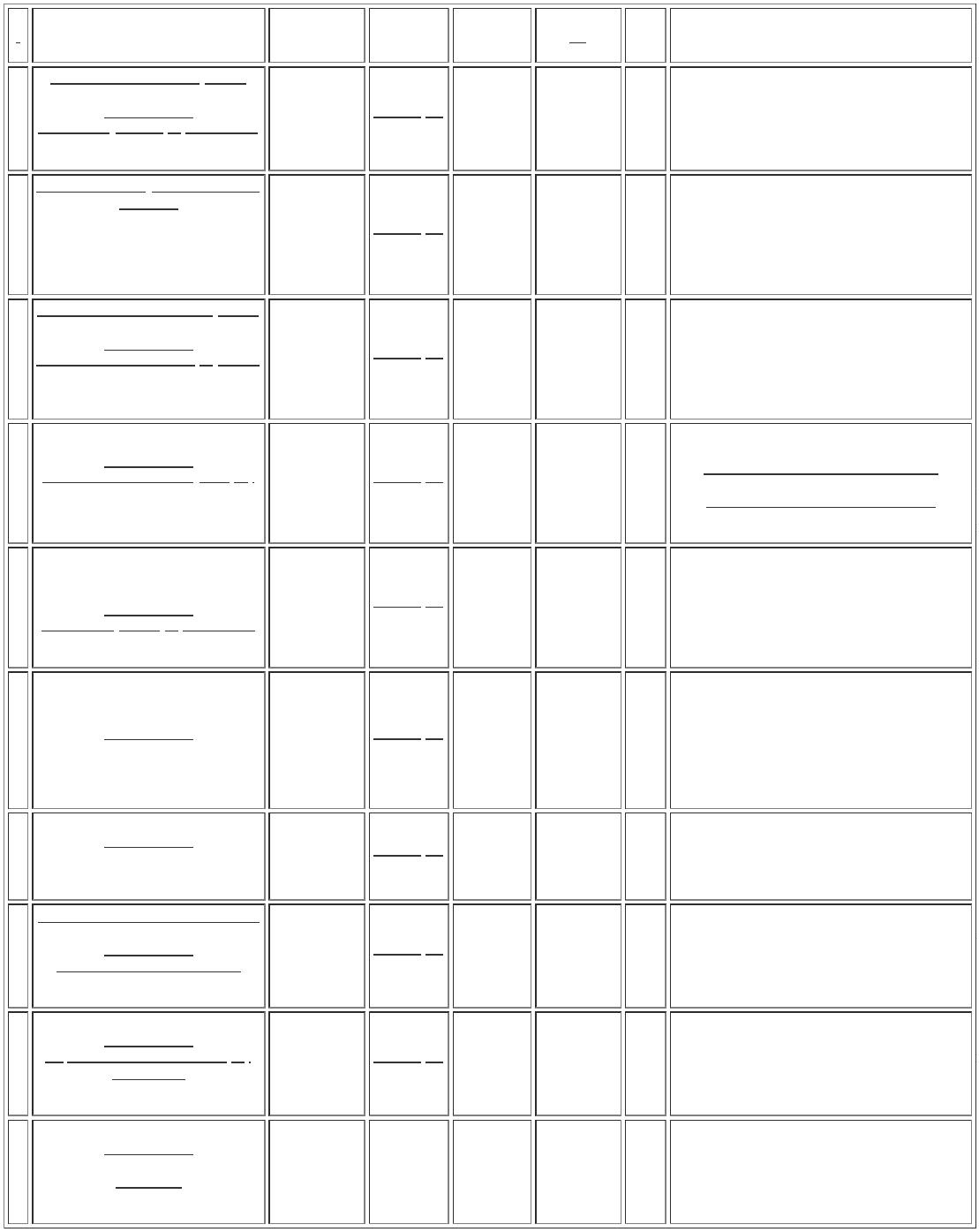 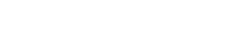 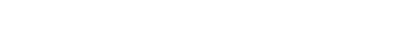 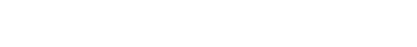 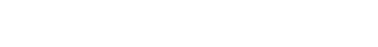 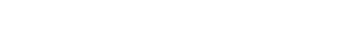 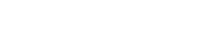 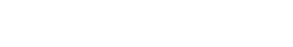 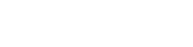 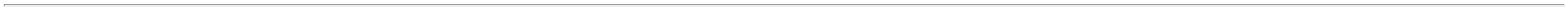 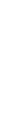 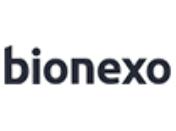 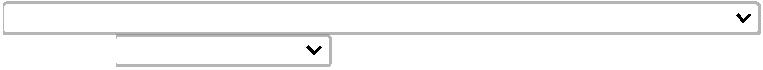 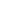 24/02/2023 11:11BionexoCOM PONTA EM BISELTRIFACETADO. CANHAOPLASTICO EM CORhomologação. 3 -Não atende acondição deUNIVERSAL. CONECTORPADRAO ADAPTAVEL ASERINGAS E OUTROSpagamento/prazo.DISPOSITIVOS. PROTETORPLASTICO.EMBALAGEMINDIVIDUAL. COM ABERTURAASSEPTICA.. DEVERACONSTAR EXTERNAMENTEDADOS DE IDENTIFICACAO.PROCEDENCIA. TIPO DEESTERILIZACAO. DATA DEVALIDADE. NUMERO DOLOTE E REG MS - UNIDADE;1,3 E 5 -Rosana DeOliveiraMouraSuspenção porpendênciafinanceira. 2 E 4 -Não respondeu e-mail deAGULHA DESC 25X0.8ESTERIL - UNIDADEAGULHA DESC. 25X8C/100, DESCARPACK100Cientifica MédicaR$R$R$537255-null14100 UnidadeUNIDADES Hospitalar Ltda0,0780 0,00001.099,800024/02/202310:30homologação.AGULHA DESCARTAVEL 25X7-> COM BISEL TRIFACETADO;1, 4 E 6 -Suspenção porpendênciafinanceira. 2, 3 e5 - NãoRosana DeOliveiraMouraE AFIADO, LUBRIFICADO C/SILICONE, CANHÃOAGULHA DESC. 25X7 C/100- DESCARPACK -Cientifica MédicaHospitalar LtdaR$R$7TRANSLÚCIDO NA CORPADRÃO, PROTETOR363-CAIXAnull300 Unidade R$ 24,60000,0820 0,0000DESCARPACK24/02/202310:30PLÁTICO S/ FURO ESTÉRILEM ÓXIDO DE ETILENO EMBEM P.G.C REG. M.S.respondeu e-mailde homologação.AGULHA DESCARTAVEL 40X12-> COM BISEL TRIFACETADO;1,3 E 4 -Suspenção porpendênciafinanceira. 2 -Não atende acondição deRosana DeOliveiraMouraE AFIADO, LUBRIFICADO C/SILICONE, CANHÃOAGULHA DESCARTAVEL0X12 (18G 1 1/2 C/100 -DESCARPACK -4Cientifica MédicaHospitalar LtdaR$R$8TRANSLÚCIDO NA CORPADRÃO, PROTETORPLÁTICO S/ FURO ESTÉRILEM ÓXIDO DE ETILENO EMBEM P.G.C REG. M.S.644-CAIXAnull4700 Unidade R$ 366,60000,0780 0,0000DESCARPACK24/02/202310:30pagamento/prazo.;1 - Não atende acondição deRosana DeOliveiraMouraATADURA ALGODAOORTOPEDICA 10CM X 1M -UNIDADEALGODAO ORTOPEDICO10CMX1,0MT 12UNIDD14891, POLAR FIXCientifica MédicaHospitalar Ltdapagamento/prazo.2 - NãoR$R$10368--CXnullnull240 Unidade R$ 110,40000,4600 0,0000respondeu e-mailde homologação.24/02/202310:30;1 e 3 - Nãoatende aRosana DeOliveiraMouraBOLSABOLSA DE COLOSTOMIADRENAVEL 1.P. 19-64MMR.22771, CONVATECcondição depagamento/prazo.2 - Suspenção porpendênciaCOLOSTOMIA/ILEOSTOMIA.C/CLIP.TRANSPARENTE(ADULTO) - UNIDADECientifica MédicaHospitalar LtdaR$R$1637852PACOTE90 Unidade R$ 899,10009,9900 0,000024/02/202310:30financeira.CANULA ENDOTRAQUEALDESC. S/ BALAO N 5.0 ->TERMOSENSIVEL. MACIO.TRANSPARENTE. PONTA LISABISELADA. ADAPTADOR UNIV.AO SISTEMA DE VENT.Rosana DeOliveiraMouraSONDA ENDOTRAQUEALS/BALAO N.5,0MM, WELLLEAD;1 - Nãorespondeu e-mailde homologação.Cientifica MédicaHospitalar LtdaR$R$196631-1null5 UnidadeR$ 17,00003,4000 0,000024/02/202310:30ARTIFICIAL. EMB. PGC. REGMS - UNIDADECATETER INTRAVENOSOPERIFÉRICO C/ DISPOSITIVOSEGURANÇA N22 ->ATOXICO, APIROGENICO,ESTÉRIL, EMBALADO;1 - Não atende acondição deRosana DeOliveiraMourapagamento/prazo.2 e 4 - Suspençãopor pendênciafinanceira. 3 -Não respondeu e-mail deCATETER INTRAV. PERIF. CAIXA COMCientifica MédicaHospitalar LtdaR$R$R$2220 INDIVIDUALMENTE. COM RG. 19689-C/DISP. 22G C/100,POLYMED100UNIDADESnull1300 Unidade1,6200 0,00002.106,0000MS. DEVERÁ CONTERDISPOSITIVO DESEGURANÇA QUE ATENDA ANR 32 E PORTARIA24/02/202310:30homologação.1748/2011. - UNIDADECATETER INTRAVENOSOPERIFÉRICO N18DISPOSITIVO SEGURANÇA -ATOXICO, APIROGENICO,ESTÉRIL, EMBALADOINDIVIDUALMENTE. COMRG.MS. DEVERÁ CONTERDISPOSITIVO DESEGURANÇA QUE ATENDA ANR 32 E PORTARIA;1 - NãoRosana DeOliveiraMouraCATETER INTRAVENOSOPERIF.18G C/DISP. C/100DESCARPACK ,respondeu e-mailde homologação.2 e 3 - Suspenção 1,6200 0,0000por pendênciaCientifica MédicaHospitalar LtdaR$R$R$119687-CXnull900 Unidade1.458,0000DESCARPACK24/02/202310:30financeira.1748/2011.CATETER INTRAVENOSOPERIFÉRICO Nº20C/DISPOSITIVO SEGURANÇA> ATOXICO, APIROGENICO,ESTÉRIL, EMBALADOINDIVIDUALMENTE. COMRG.MS DEVERÁ CONTERDISPOSITIVO DESEGURANÇA QUE ATENDA ANR 32 E PORTARIA;1 e 2 -Suspenção porpendênciafinanceira. 3 -Não respondeu e-mail deRosana DeOliveiraMoura-CATETER INTRAVENOSOPERIF.20G C/DISP. C/100,DESCARPACKCientifica MédicaHospitalar LtdaR$R$R$219688-UNDnull2800 Unidade1,6200 0,00004.536,000024/02/202310:30homologação.1748/2011. - UNIDADECATETER VENOSO CENTRALDUPLO LUMEN 7FR 14/18GA20CM S/ BIST. -> - KIT DECATETER SUBCLAVE;2 - Nãorespondeu e-mailde homologação.1,3 e 4 - Nãoatende acondição depagamento/prazo.Rosana DeOliveiraMouraCOMPLETO (TIPO BANDEJA) -SEM BISTURI E VÁLVULAANTI-REFLUXO - CONTENDO:DILATADOR; FIO GUIA;PONTA RADIOPACA;SERINGA; AGULHA; GRAMPO.CATETER VEN.CENTRAL2LUMEN 7FRX20CMBALTON, BALTONCientifica MédicaHospitalar LtdaR$R$R$2371654017299--UNDUNDnullnull80 Unidade10 Unidade56,9800 0,00004.558,400024/02/202310:30-CONFORME NR 32.2COLETOR DE URINA 24HORAS 2000ML - FRASCO EMPOLIETILENOCOLETOR URINA 24HSTRANSL. TP/BCA 2LT,CRALPLASTCientifica MédicaHospitalar Ltda-R$R$R$ 37,2000 Rosana De3,7200 0,0000OliveiraMourahttps://bionexo.bionexo.com/jsp/RelatPDC/relat_adjudica.jsp2/12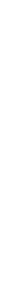 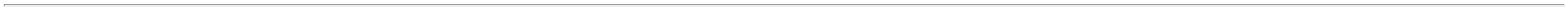 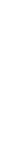 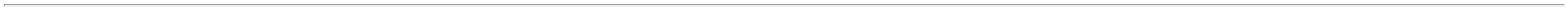 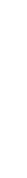 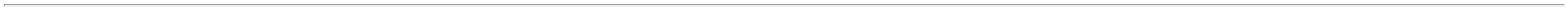 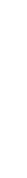 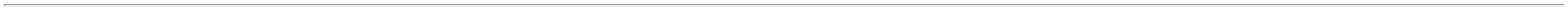 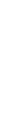 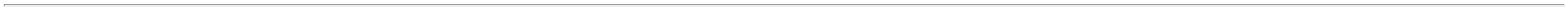 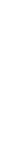 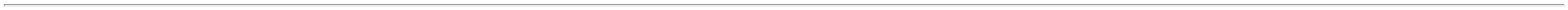 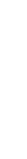 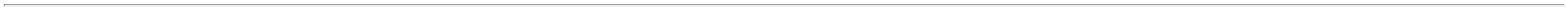 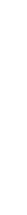 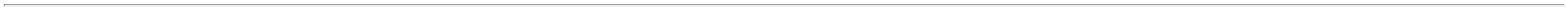 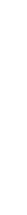 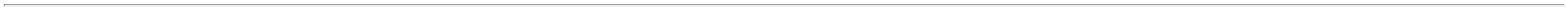 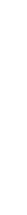 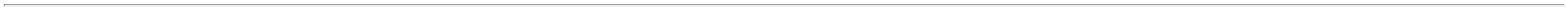 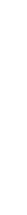 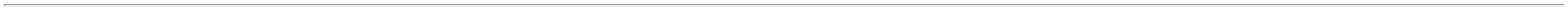 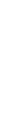 24/02/2023 11:11Bionexo24/02/202310:30CURATIVO CIRURGICOALGODONADO ESTERIL0X15CM COXIM ->CURATIVO ALGOD.(COXIM)0X15CM EST. 3DOBRAS -CURATIVO ALGODONADO(COXIM) TAMANHO 10X15CM.MANTA DE ALGODAO11Rosana DeOliveiraMoura1000 Unidade R$ 700,0000;1 e 2 - Nãoatende aCURATIVO CIRURGICOESTERIL 10X15 (COXIM) ,POLAR FIXCientifica MédicaHospitalar LtdaR$R$3421450-UNDnullcondição depagamento/prazo.0,7000 0,0000HIDROFILO.LIVRE DEIMPUREZAS E UNIFORME.RECOBERTO COM24/02/202310:30COMPRESSA HIDROFILA EM 3DOBRAS IGUAIS EMB. PGC.ESTERILIZADO EM RAIOGAMA REG. MS - UNIDADEDRENO DE SUCCAO ESTERILC/ AG 3.2MM / MINIMO400ML -> DRENO DE SUCCAON 3.2 400ML SANFONADA ¿DRENO DE SUCCAO PORSISTEMA FECHADO (POSOPERATORIO) C/Rosana DeOliveiraMouraCAPACIDADE DE 400 ML.AGULHA NR. 3.2MMC/CATETER P/ DRENAGEM.TUBO EXTENSOR CONECTOREM Y E 1 CANULADRENO SUCCAO 3.2MM(BIOVACUO), BIOTECCientifica MédicaHospitalar LtdaR$R$426640-UNDnull-15 Unidade R$ 249,750016,6500 0,000024/02/202310:30ESTERILIZADA A OXIDO DEETILENO. EMBALAGEMPRIMARIA INDIVIDUAL. EMPGC. EMB. SECUNDARIA EMCAIXA. REG MS - UNIDADEELETRODO DESC. P/MONITORIZACAO CARDIACA;1 e 3 - Nãoatende acondição depagamento/prazo.2,4 e 5 - Nãorespondeu e-mailde homologação.Rosana DeOliveiraMoura-GEL LIQUIDO -> -ELETRODO ECGADUL/INFANTIL PCT C/50UND, SOLIDORCientifica MédicaHospitalar LtdaR$R$43MARCA/MODELO A TITULODE REFERENCIA 3M (2223)OU EQUIVALENTE. -UNIDADE3944-CXnull2800 Unidade R$ 694,40000,2480 0,000024/02/202310:30;1,5 e 6 - Nãoatende acondição deRosana DeOliveiraMouraEQUIPO MACROGOTASFLEXIVEL COM INJETORLATERAL COM FILTROLUER SLIP, DESCARPACKpagamento/prazo.2 - Suspenção porpendênciaEQUIPO P/ SOL PARENTMACROGOTAS GRAVIT C/INJETOR LATERALCientifica MédicaHospitalar LtdaR$R$R$45233-PACOTEnull3200 Unidade1,1400 0,00003.648,0000financeira. 3,4,7 e24/02/202310:308- Nãorespondeu e-mailde homologação.Rosana DeOliveiraMouraESPARADRAPO 100%ALGODAO 10CM X 4.5M ->RL 12888C/4,5MESPARADRAPO IMP.10X4,5CM PROCITEX,CREMER PROCITEX;1 - Não atende acondição depagamento/prazo.Cientifica MédicaHospitalar LtdaR$R$R$465--ROLOUNDnullnull768 Rolo8,3900 0,00006.443,520024/02/202310:30Rosana DeOliveiraMoura2700 Unidade R$ 648,0000LAMINA BISTURI ACOCARBONO N.23 C/100,DESCARPACK;1 - Nãorespondeu e-mailde homologação.LAMINA DE BISTURI Nº 23 -AÇO CARBONO - UNIDADECientifica MédicaHospitalar LtdaR$R$65833>0,2400 0,000024/02/202310:30LUVA CIRURGICA ESTERIL N,0 -> CONFECCIONADA EM7LATEX NATURAL, FORMATOANATÔMICO COM ALTASENSIBILIDADE TATIL, COMBAINHA OU OUTRODISPOSITIVO CAPAZ DEASSEGURAR SEU AJUSTE,USO UNICO TEXTURAUNIFORME, BOAELASTICIDADE, RESISTÊNCIAA TRAÇÃO, COMPR. MIN. DE;1 e 2 -Suspenção porpendênciafinanceira. 3 -Não atende acondição deRosana DeOliveiraMouraLUVA CIRURGICA ESTERIL7,0 LIFE PLUS LEMGRUBER,LEMGRUBERCientifica MédicaHospitalar LtdaR$R$R$69382-PARnull1100 Pares1,1700 0,00001.287,0000265 MM. LUBRIF C/PO24/02/202310:30BIOABSORVIVEL,ATOXICO,QUE NAO CAUSE DANO AOORGANISMO,pagamento/prazo.ESTERILIZAÇÃO P/ RAIOGAMA OU OXIDO DEETILENO. EMBALADA EIDENTIFICADA DE ACORDOCOM A NBR 13.391/ 95 E NR6DO MINIST. TRAB. E MINDA SAUDELUVA CIRURGICA ESTERIL N.5 -> CONFECCIONADA EM7LATEX NATURAL, FORMATOANATÔMICO COM ALTASENSIBILIDADE TATIL, COMBAINHA OU OUTRODISPOSITIVO CAPAZ DEASSEGURAR SEU AJUSTE,USO ÚNICO TEXTURAUNIFORME, BOAELASTICIDADE, RESISTÊNCIAA TRAÇÃO, COMPR. MIN. DE;1 - Não atende acondição deRosana DeOliveiraMouraLUVA CIRURGICA LIFEPLUS ESTERIL No 7,5,LEMGRUBERCientifica MédicaHospitalar Ltdapagamento/prazo.2 e 3 - Suspenção 1,1700 0,0000por pendênciaR$R$R$70381-PARnull1500 Pares1.755,0000265 MM. LUBRIF C/PO24/02/202310:30BIOABSORVIVEL,ATOXICO,QUE NAO CAUSE DANO AOORGANISMO ,financeira.ESTERILIZAÇÃO P/ RAIOGAMA OU OXIDO DEETILENO. EMBALADA EIDENTIFICADA DE ACORDOCOM A NBR 13.391/ 95 E NR6DO MINIST. TRAB. E MINDA SAUDE71LUVA CIRÚRGICA ESTÉRIL N.0 -> CONFECCIONADA EMLATEX NATURAL, FORMATOANATÔMICO COM ALTASENSIBILIDADE TATIL, COMBAINHA OU OUTRO383-LUVA CIRURGICA ESTERIL8,0 LIFE PLUSLEMGRUBER, LEMGRUBERPARCientifica MédicaHospitalar Ltdanull;1 e 2 -Suspenção porpendênciaR$R$800 ParesR$ 936,0000 Rosana De81,1700 0,0000OliveiraMourafinanceira.24/02/202310:30https://bionexo.bionexo.com/jsp/RelatPDC/relat_adjudica.jsp3/12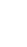 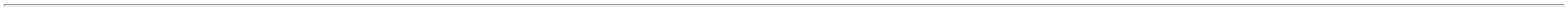 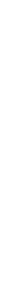 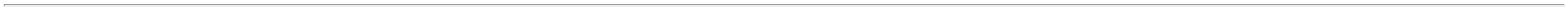 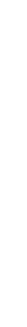 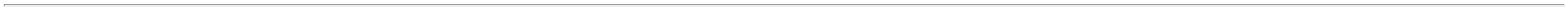 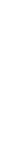 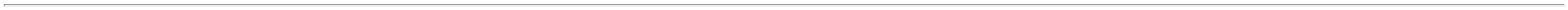 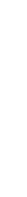 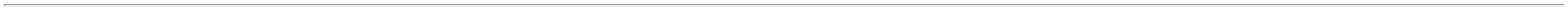 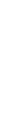 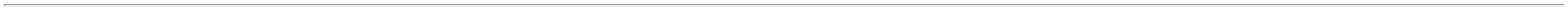 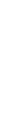 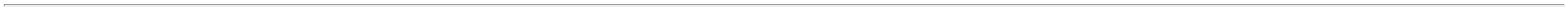 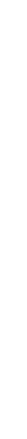 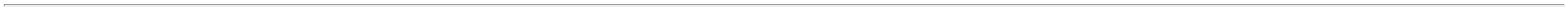 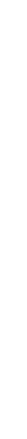 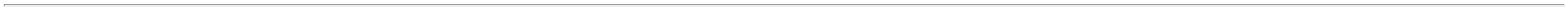 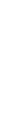 24/02/2023 11:11BionexoDISPOSITIVO CAPAZ DEASSEGURAR SEU AJUSTE,USO UNICO TEXTURAUNIFORME, BOAELASTICIDADE, RESISTENCIAA TRAÇÃO, COMPR. MIN. DE265 MM. LUBRIF C/POBIOABSORVIVEL,ATOXICO,QUE NAO CAUSE DANO AOORGANISMO ,ESTERILIZAÇÃO P/ RAIOGAMA OU OXIDO DEETILENO. EMBALADA EIDENTIFICADA DE ACORDOCOM A NBR 13.391/ 95 E NR6DO MINIST. TRAB. E MINDA SAUDELUVA DE PROCEDIMENTONAO ESTERIL P -CONFECCIONADA EM LATEXNATURAL, FORMATOANATOMICO COM ALTASENSIBILIDADE TATIL, C/BAINHA OU OUTRODISPOSITIVO CAPAZ DEASSEGURAR SEU AJUSTEADEQUADO, DE USO UNICO,TEXTURA UNIFORME, BOAELASTICIDADE RESISTENCIAA TRAÇÃO, COMPRIMENTOMININO DE 230 MM.LUBRIFICADA COM COM POBIOABSORVIVEL, ATOXICO,QUE NÃO CAUSE QUALQUERDANO AO ORGANISMO SOBCONDIÇÕES NROMAIS DEUSOM. AMBI DESTRA. DEACORDO COM NBR 13.392/95E/ REGISTRO MS;1,2,3,4,10 e 12 -Não atende acondição depagamento/prazo.5,7,8,9 e 11 - Nãorespondeu e-mail 13,4900 0,0000de homologação.6 - Suspenção porpendênciaRosana DeOliveiraMouraLUVA PROCEDIMENTOLATEX COM PO NAOESTERIL TAMANHO P,DESCARPACKCientifica MédicaHospitalar LtdaR$R$R$73386-CAIXAnull300 Caixa4.047,000024/02/202310:30financeira.;1 e 3 - Nãoatende aRosana DeOliveiraMouraLUVA VINILICA TRANSP. SEMAMIDO M -> ANTIALERGICA,AMBIDESTRAS, SUPERFICIEEXTERNA LISA. SEMLUVA VINIL SEM POTAMANHO M C/ 100UNIDADES - MAXICOR -MAXICORcondição depagamento/prazo.2 - Nãorespondeu e-mailde homologação.Cientifica MédicaHospitalar LtdaR$R$7562764--100nullnull400 Unidade R$ 44,00000,1100 0,000024/02/2023PULVERIZAÇÃO DE AMIDO10:30Rosana DeOliveiraMouraR$ 107,7600;1 ao 3 - Nãoatende aMALHA TUBULARORTOPEDICA 100%ALGODAO 10CM X 15MMALHA TUBULARORTOPEDICA 10CMX15MT,MELHOR MEDCientifica MédicaHospitalar LtdaR$R$739675112 Unidadecondição depagamento/prazo.8,9800 0,000024/02/202310:30MASCARA LARINGEA DESC.PVC S/LATEX N 04 ->MASCARA LARINGEADESC.PVC.S/LATEX N 4.0 -MASCARA LARINGEARosana DeOliveiraMouraSONDA MASCARALARINGEA PVC N.4,HAIBREATHDESCARTAVEL COMCientifica MédicaHospitalar LtdaR$R$7937993-UNDnull-3 UnidadeR$ 56,9400FORMATO ANATOMICO EM L.EM PVC. ISENTO DE LATEX.ESTERILIZADO EM18,9800 0,000024/02/202310:30EMBALAGEM INDIVIDUAL. EMOXIDO DE ETILENO E REG.MS. N 4.0. - UNIDADESAPATILHA PROPE DESC.APROX. 25G NAO ESTERIL ->ESPECIFICAÇÃO:DESCATAVEL; ATÓXICO EAPIROGÊNICO; NÃOESTÉRIL; GRAMATURAAPROXIMADA 25 G;Rosana DeOliveiraMouraSAPATIHA PROPE C/100 -PROTCARE - PROTCARECientifica MédicaHospitalar LtdaR$R$81FABRICADA EM6818-PACOTEnull-400 Unidade R$ 26,00000,0650 0,0000POLIPROPILENO; TAMANHOÚNICO; ACABAMENTO EMELÁSTICO PARA MELHORFIXAÇÃO NOS PÉS. -24/02/202310:30ATÓXICO, DE USO ÚNICO,ANTI-ALÉRGICO E 100 %POLIPROPILENO - UNIDADE;1 - Suspençãopor pendênciafinanceira. 2,3,4 eRosana DeOliveiraMoura6- Nãorespondeu e-mailde homologação. 0,3100 0,0000SERINGA DESC 10ML LUERSLIP (LISA) S/ AGULHASERINGA DESC. 10ML S/AGLS, DESCARPACKCientifica MédicaHospitalar LtdaR$R$R$10.850,00008237263-CAIXAnull35000 Unidade5,7 e 8 - Nãoatende a24/02/202310:30condição depagamento/prazo.Rosana DeOliveiraMouraSONDA DE FOLEY LATEXSILICONIZ. 2 VIAS N 16 ->ESTERIL, EMBALAGEMINDIVIDUAL E REGISTRO NOMINISTERIO DA SAUDE.SONDA FOLEY LATEX2VIAS 30ML N.16,DESCARPACK;1 - Nãorespondeu e-mailde homologação.Cientifica MédicaHospitalar LtdaR$R$854608-UNDnull70 Unidade R$ 160,30002,2900 0,000024/02/202310:30Rosana DeOliveiraMouraSONDA DE FOLEY LATEXSILICONIZ. 2 VIAS N14 -ESTÉRIL, EMBALAGEMINDIVIDUAL E REGISTRO NOMINISTÉRIO DA SAUDE.SONDA FOLEY LATEX2VIAS 30ML N.14,DESCARPACK;1 - Nãorespondeu e-mailde homologação.Cientifica MédicaHospitalar LtdaR$R$869609--UNDUNDnullnull20 UnidadeR$ 45,80002,2900 0,000024/02/202310:308SONDA NASOGASTRICAENTERAL.DUOD.JEJ.N 12 ->SONDA NASOGASTRICAENTERAL.DUOD.JEJ.N 12 -SONDA ENTERALNASOGASTRICA. DUODENAL.JEJUNAL EM POLIURETANO ERADIOPACO. COM MANDRILDE ACO FLEXIVEL. COM FITAADESIVA PARA FIXACAOELASTICA. 2 ABERTURASLATERAIS OPOSTAS NA38757SONDA ALIMENTACAOENTERAL 1200MM N.12 GVFLEX, GV FLEXCientifica MédicaHospitalar Ltda;1 - Não atende acondição depagamento/prazo.R$R$20 Unidade R$ 184,8000 Rosana De9,2400 0,0000OliveiraMoura24/02/202310:30OGIVA. COM TAMPAPROTETORA COM LUER. NR.https://bionexo.bionexo.com/jsp/RelatPDC/relat_adjudica.jsp4/12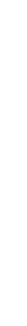 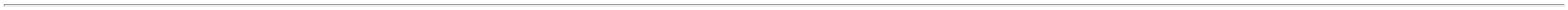 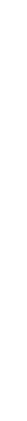 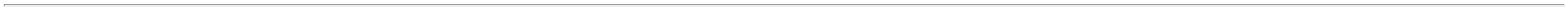 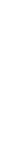 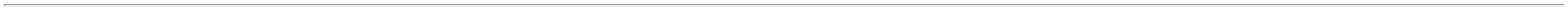 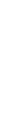 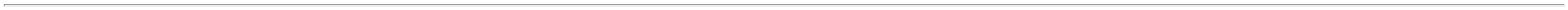 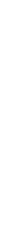 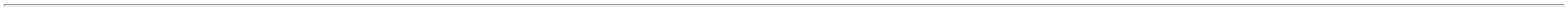 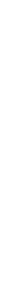 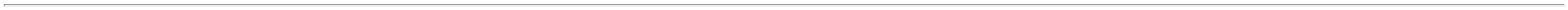 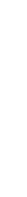 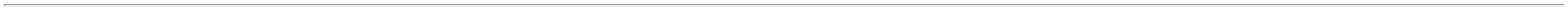 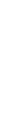 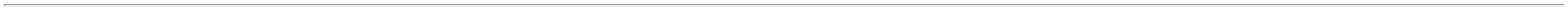 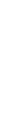 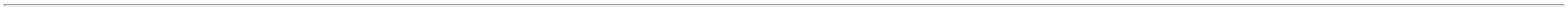 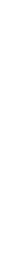 24/02/2023 11:11Bionexo12 (ADULTO) COMTUNGSTENIO NO EXTREMODISTAL. CONEXAOUNIVERSAL ORIFICIOSLATERAIS ESTERIL EM OXIDOD ETILENO EMB PGCINDIVIDUAL OU BLISTER REG-UNIDADE;1,6 e 7 - Nãoatende acondição deTOUCA CIRURGICA DESC.BRANCA C/ ELASTICO ->CONFECCIONADA EM TECIDONÃO TECIDO ( TNT),8 GRAMATURA 10, C/ ELASTICO 402ELASTICO ESPECIAL NOPERÍMETRO, BOMRosana DeOliveiraMouraTOUCA DESCARTAVELSANFONADA COMELASTICO CX/100pagamento/prazo.2,5,8 e 9 - Nãorespondeu e-mail 0,0700 0,0000de homologação.e 4 - Suspençãopor pendênciafinanceira.Cientifica MédicaHospitalar LtdaR$R$9-CXnull7100 Unidade R$ 497,0000ANADONA, ANADONA24/02/202310:303ACABAMENTO, TAMANHOUNICOTotalParcial:R$47.626,370082133.0Total de Itens da Cotação: 99Total de Itens Impressos: 31Programaçãode EntregaPreçoUnitário FábricaPreçoProdutoCódigoFabricanteEmbalagem FornecedorComentárioJustificativaRent(%) Quantidade Valor Total UsuárioCOLAR CERVICAL DERESGATE M -> COLARCERVICAL ADULTO TAMANHOM COLAR DE RESGATE EMPOLIURETANEO DE ALTADENSIDADE. REVESTIDO EMESPUMA MACIA TIPO EVA.VELCRO NA COR LARANJA.PARTE POSTERIOR EM 02ABERTURAS - UNIDADERosana DeOliveiraMouraComercialCirurgicaRioclarenseLtda- SP;1 - Não atende acondição deR$R$2519175-MSOCX-4 UnidadeR$ 31,71487,9287 0,0000pagamento/prazo.24/02/202310:30COLETOR DE URINA SISTEMAFECHADO ESTÉRIL 2000ML ->COM VÁLVULAANTIRREFLUXO, PONTO DECOLETA DE AMOSTRA COMMEMBRANA AUTO-CICATRIZANTE, FILTRO DEAR HIDRÓFOBO, CLAMPCORTA FLUXO, SUPORTEREFORÇAMENTO, TRAVA DESEGURANÇA E GRADUAÇÃO.CONECTOR UNIVERSAL,ESTÉRIL EM OXIDO DE;1 - Nãorespondeu e-mailde homologação.2 - Não atende a 4,2153 0,0000condição depagamento/prazo.Rosana DeOliveiraMouraComercialCirurgicaRioclarenseLtda- SPCOLETOR DE URINAS.F.C//COL 2L UNITARIO,LABOR IMPORTR$R$294610-CAIXA-20 UnidadeR$ 84,306024/02/202310:30ETILENO E EMBALAGEMINDIVIDUAL. REGISTRO NOMINISTÉRIO DA SAÚDE.;1 e 3 - NãoRosana DeOliveiraMouraComercialCirurgicaRioclarenseLtda- SPrespondeu e-mailde homologação.2 - Não atende a 82,1191 0,0000condição deCURATIVO CATETER TRANSP.C/ CLOREXIDINA 2% 8,5 XCURATIVO TEGADERM CHGIV 8,5 X11,5 C/25UN 1657RHB004540686, 3MR$R$R$3323872424834--PACOTE--150 Unidade12.317,865011,5 CM - UNIDADE24/02/202310:30pagamento/prazo.FIXADOR SONDA DEALIMENTACAONASOGASTRICA OUNASOENTERAL G -> EMFORMATO ANATOMICO C/ADESIVO TERMOPLASTICO EPOLIESTERRosana DeOliveiraMouraComercialCirurgicaRioclarenseLtda- SPFIXADOR DE TUBOS ESONDAS CX C/100UNHB004559264, 3M;1 - Não atende acondição depagamento/prazo.R$R$6CAIXA300 Unidade R$ 959,04003,1968 0,000024/02/202310:30LENCOL HOSPITALAR DESC.70CM X 50M -> 100% FIBRASNATURAIS NÃOTRANSGÊNICAS OUMATERIAL RECICLÁVEL;TEXTURA MACIA ERESISTENTE AO ESTADOÚMIDO; NÃO ESTÉRIL; USOÚNICO/DESCARTAVEL; ROLOEMBALADORosana DeOliveiraMouraComercialCirurgicaRioclarenseLtda- SPPAPEL LENCOL 70CM X50MTS BRANCO LUXO CXC/6RO, AMIL DESCARTAVE;1 - Não atende acondição depagamento/prazo.R$R$68220-CAIXA-24 RoloR$ 187,20007,8000 0,000024/02/202310:30INDIVIDUALEMNTE;REGISTRO ANVISA;INDICAÇÃO DE USO: MACA.;1,2 e 4 -Rosana DeOliveiraMouraSuspenção porpendênciafinanceira. 3, 5 e6 - Não atende acondição deComercialCirurgicaRioclarenseLtda- SPMASCARA CIRURGICA TRIPLACOM ELASTICODESCARTAVEL. - UNIDADEMASCARA TRIPLAC/ELASTICO C/CLIP PCT6011 C/50UN, INOVENR$R$R$78629415--CAIXA--17600 Unidade0,1000 0,00001.760,000024/02/202310:30pagamento/prazo.;1 - Não atende acondição deRosana DeOliveiraMouraSONDA URETRAL PVCSILICONIZADO N 08 -ESTERIL INDIVIDUAL EREGISTRO NO MINISTERIODA SAUDE.ComercialCirurgicaRioclarenseLtda- SPSONDA URETRAL N.08 PCTC/20UN, EMBRAMEDpagamento/prazo.2 - NãoR$R$9400PC40 UnidadeR$ 31,90000,7975 0,0000respondeu e-mailde homologação.24/02/202310:30TORNEIRA 3 VIAS C/ UMACONEXAO LUER LOCK / LUERSLIP -> ESCIFICAÇÃO:TORNEIRA 3VIASP/COMPLEMENTO DE EQUIPO;1,3,4,6 e 10 -Não atende acondição depagamento/prazo.2 e 5 - Nãorespondeu e-mail 0,8013 0,0000de homologação.- Suspenção porpendência-TORNEIRA 3 VIAS C/1Rosana DeOliveiraMouraCONEXAO LUER LOCK MACHOROTATIVO. 1 CONEXAO LUERLOCK FEMEA E 1 CONEXAOLUER SLICK. C/ PROTETORESDOS CONECTORES. EM PVCRIGIDO, ATÓXICO,APIROGÊNICO, ESTÉRIL EMOXIDO DE ETILENO. EMBINDIVIDUAL, TIPO BLISTERC/ PGC E FILME C/ FACETRANSPARENTE REG MS.TORNEIRINHADESCARTAVEL 3 VIAS LUERLOCK CX C/50UN,ComercialCirurgicaRioclarenseLtda- SPR$R$974817---600 Unidade R$ 480,7800DESCARPACK24/02/202310:307financeira.TotalParcial:R$15.852,805818738.0https://bionexo.bionexo.com/jsp/RelatPDC/relat_adjudica.jsp5/12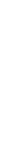 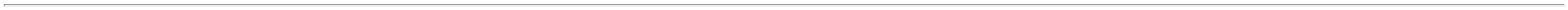 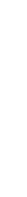 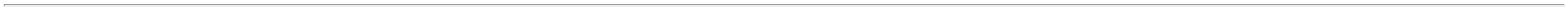 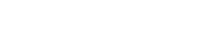 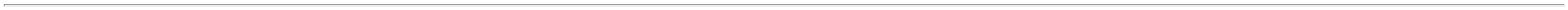 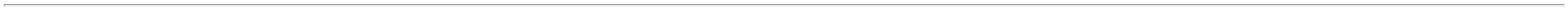 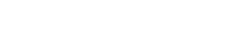 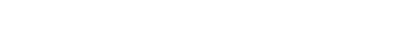 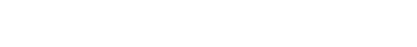 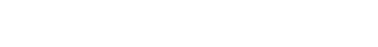 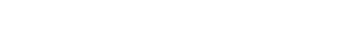 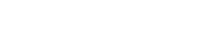 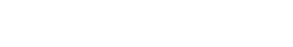 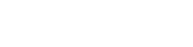 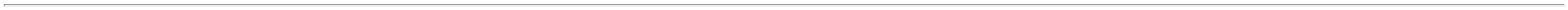 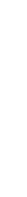 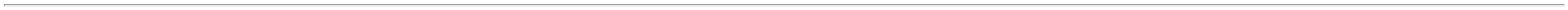 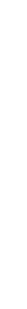 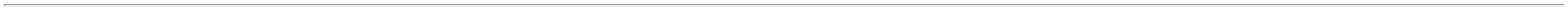 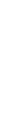 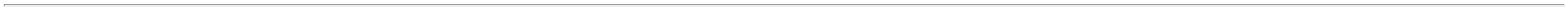 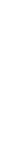 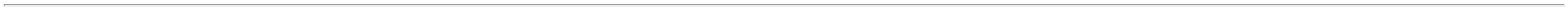 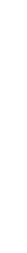 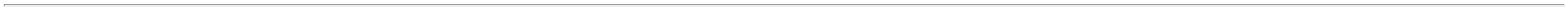 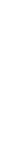 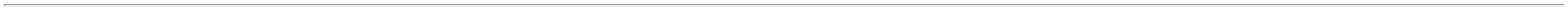 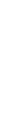 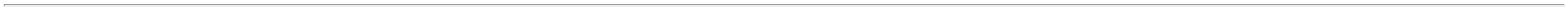 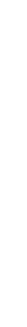 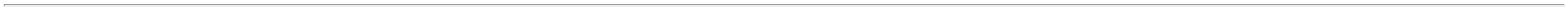 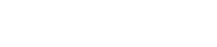 24/02/2023 11:11BionexoTotal de Itens da Cotação: 99Embalagem FornecedorDMI MaterialTotal de Itens Impressos: 8Programaçãode EntregaPreçoUnitário FábricaPreçoRent(%) Quantidade Valor Total UsuárioProdutoCódigoFabricanteComentárioJustificativaRosana DeOliveiraMouraAGULHA HIPODERMICADESCARTAVEL 13X3(30GX1/2), MEDLINE;1 - Suspençãopor pendênciafinanceira.AGULHA DESCARTAVEL 0.3 X3 MM (30 G) - UNIDADER$R$638773-CXMedicoHospitalar Ltdanull600 Unidade R$ 75,720010,1262 0,000024/02/202310:30;1,2 ,3 e 4 - Nãoatende acondição depagamento/prazo.- Suspenção porpendênciaRosana DeOliveiraMouraATADURA ALGODAOORTOPEDICA 20CM X 1M -PACOTEATADURA ORTOPEDICA20CMX1,0MT 12UNID172.058, CREMERDMI MaterialMedicoHospitalar Ltda5R$R$11350-PCTnull540 PacoteR$ 934,20001,7300 0,0000financeira. 6 -Não respondeu e-mail de24/02/202310:30homologação.CURATIVO HIDROFIBRAPRATA C/ ALGINATO APROX.10X10CM -> CURATIVOALGINATO CALCIO.CARBOXIMET. PRATA;1 e 4 - Nãoatende a10CMX10CM / CURATIVOcondição deRosana DeOliveiraMouraR$ 497,0000ESTERIL. COMPOSTO PORALGINATO DE CALCIO.CARBOXIMETILCELULOSE EUM COMPLEXO DE PRATAIONICA. HIDROFIBRA,ANTIMICROBIANA -EMBALAGEM INDIVIDUAL.COM APRESENTACAO EMPLACA DE 10 CM X 10 CM. -UNIDADECURATIVO NAO ADESIVOHIDROCOLOIDE 10X10CMAQUACEL EXTRA - REF.420672, CONVATECpagamento/prazo.2 - Suspenção porpendênciafinanceira. 3 -Respondeuincorretamente oitem cotado.DMI MaterialMedicoHospitalar LtdaR$R$3730162-UNnull10 Unidade49,7000 0,000024/02/202310:30Rosana DeOliveiraMouraDMI MaterialMedicoHospitalar Ltda;1 - Suspençãopor pendênciafinanceira.DRENO DE KHER EM LATEXESTERIL N 12 - UNIDADESONDA EM T KHER NR 12,FOYOMEDR$R$394041277882778927790---UNIDADEUNIDADEUNIDADEnullnullnull3 Unidade3 Unidade3 UnidadeR$ 23,5500R$ 23,5500R$ 23,55007,8500 0,000024/02/202310:30Rosana DeOliveiraMouraDMI MaterialMedicoHospitalar Ltda;1 - Suspençãopor pendênciafinanceira.DRENO DE KHER EM LATEXESTERIL N 14 - UNIDADESONDA EM T KHER NR 12,FOYOMEDR$R$7,8500 0,000024/02/202310:30Rosana DeOliveiraMouraDMI MaterialMedicoHospitalar Ltda;1 - Suspençãopor pendênciafinanceira.DRENO DE KHER EM LATEXESTERIL N 16 - UNIDADESONDA EM T KHER NR 12,FOYOMEDR$R$7,8500 0,000024/02/202310:30FIO ABSO SIN MULT 1C/90CM AG1/2 CIL 4.8CM ->FIO ABSO SIN MULT 1 C/ 45A 90CM AG1/2 CIL 4.8CM. -FIO CIRURGICO ABSORVIVELSINTETICO MULTIFILAMENTOTRANCADO N 1 COM 90CMCOM AGULHA 1/2 CIRCULOCILINDRICA DE 4.8 CMEMBALAGEM PGC E /OUALUMINIZADA E REG. MS(FECHAMENTO GERAL). -ENVELOPERosana DeOliveiraMouraFIO POLYCRYLFECH.G.VIOLETA 1 90CMAG.4,8CM 281001,POLYSUTUREDMI MaterialMedicoHospitalar LtdaR$R$4938885-ENVnull-72 Envelope R$ 561,60007,8000 0,000024/02/202310:30FIO ABSO SIN MULT 3-0AG3/8 3 A 3.2CMCIRC.CIL.C/70 A 90CM -> FIOABSO SIN MULT 2-0C/45 A70CM AG1/2CIRC.CIL 2.6CM -Rosana DeOliveiraMouraFIO CIRURGICO ABSORVIVELSINTETICO MULTIFILAMENTOTRANCADO N 2-0 COM 70 CMCOM AGULHA 1/2 CIRCULOCILINDRICA DE 2.6 CMEMBALAGEM PGC E/OUALUMINIZADA E REG. MS(GASTROINTESTINAL) -UNIDADEFIO POLYCRYL GASTROVIOLETA 3-0 70CM AG.3CMDMI MaterialMedicoHospitalar LtdaR$R$5038083-ENVnull-36 Unidade R$ 196,56005,4600 0,0000151030, POLYSUTURE24/02/202310:30FIO CATGUT SIMPLES 2-0C/75CM AG3/8 5.0CM -> FIOCATGUT SIMPLES 2-0 C/45 ARosana DeOliveiraMoura75CM AG3/8 5CM CIL. - FIOCIRURGICO CATGUT SIMPLES3 N 2 COM 75 CM COM AGULHA 38904/8 CIRCULO CILINDRICA 5FIO CATGUT SIMPLESFECH.GERAL 2-0 90CMAG.5CM CS29120,POLYSUTUREDMI MaterialMedicoHospitalar LtdaR$R$5-ENVnull-24 EnvelopeR$ 91,44003,8100 0,0000324/02/2023CM EMBALAGEM PGC E/OUALUMINIZADA E REG MS(GASTROINTESTINAL). -ENVELOPE10:31FIO CIRUR. ABSORVIVEL 2-0C/ AG 2.6CM -> FIO ABSOSIN MULT 2-0C/45 A 70CMAG1/2CIRC.CIL 2.6CM - FIOCIRURGICO ABSORVIVELSINTETICO MULTIFILAMENTO4 TRANCADO N 2-0 COM 70 CM 15611COM AGULHA 1/2 CIRCULOCILINDRICA DE 2.6 CMRosana DeOliveiraMouraFIO POLYCRYL GASTROVIOLETA 2-0 70CMAG.2,6CM 241020,POLYSUTUREDMI MaterialMedicoHospitalar LtdaR$R$R$5--ENVnullnull--180 Envelope5,9300 0,00001.067,400024/02/202310:31EMBALAGEM PGC E/OUALUMINIZADA E REG. MS(GASTROINTESTINAL). -ENVELOPE55FIO DE ACOMONOFILAMENTO Nº138913FIO ACO MONOF.1 3X60CMS/AG.FA901, COVIDIEN /POLYSUTUREUNDMI MaterialMedicoHospitalar LtdaR$R$12 UnidadeR$ 81,6000 Rosana De6,8000 0,0000OliveiraMoura3X60CM S/AGULHA -> FIO DEhttps://bionexo.bionexo.com/jsp/RelatPDC/relat_adjudica.jsp6/12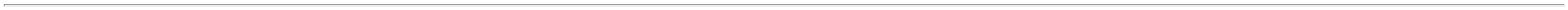 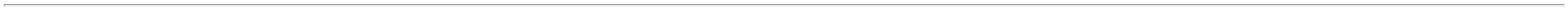 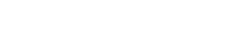 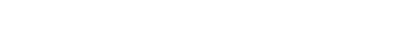 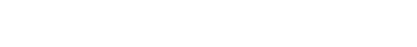 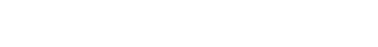 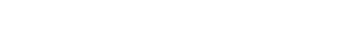 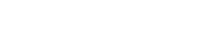 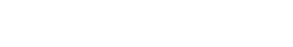 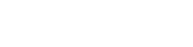 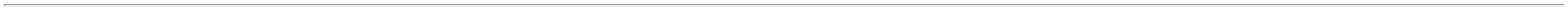 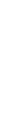 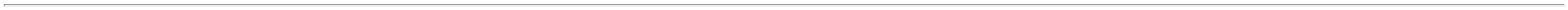 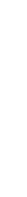 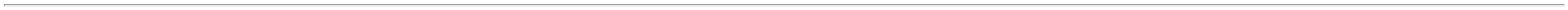 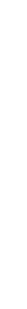 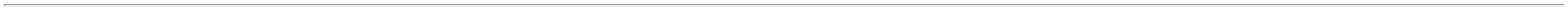 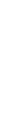 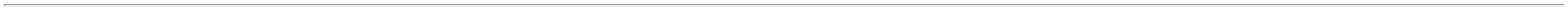 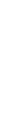 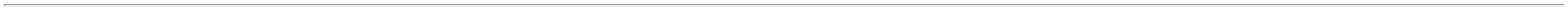 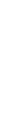 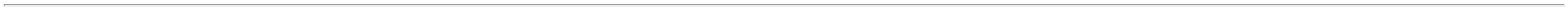 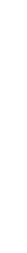 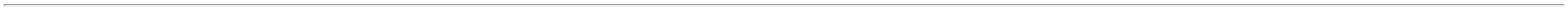 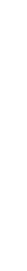 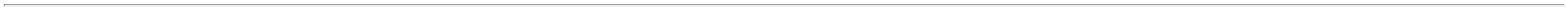 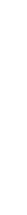 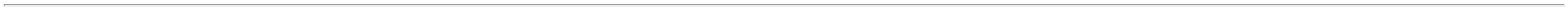 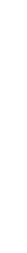 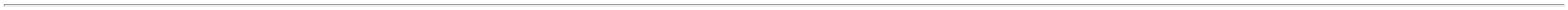 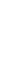 24/02/2023 11:11BionexoACO MONOFILAMENTO Nº1 3X60CM S/AGULHA - FIO DEACO MONOFILAMENTO Nº1(3 X 60 CM POR ENVELOPE)SEM AGULHA EMBALAGEMPGC E/OU ALUMINIZADA EREG. MS (BUCOMAXILO). -UNIDADE24/02/202310:31FIO POLIPROPILENO 3-0C/75CMAG1/2CIR.CIL2.5A2.6CM ->FIO POLIPROPILENO 3-20C/75CMRosana DeOliveiraMoura2AG1/2CIR.CIL2.5A2.6CM -FIO CIRURGICO DEPOLIPROPILENO AZUL N 3-0 38950COM 75 CM COM 02AGULHAS 1/2 CIRCULOCILINDRICA DE 2.5 A 2.6 CMEMBALAGEM PGC E/OUALUMINIZADA E REG. MS(CARDIOVASCULAR). -UNIDADEFIO SURGIPRO II 3,0 1/2CIR CORPO PLANO 2,6CMDMI MaterialMedicoHospitalar LtdaR$R$60-CXnull-24 Unidade R$ 202,08002XMQ2,6 75CM8,4200 0,00002PPN84630V, COVIDIEN24/02/202310:31PERFURADOR P/SOROESTERIL -> PERFURADORP/SORO ESTERIL -Rosana DeOliveiraMouraDISPOSITIVO PARATRANSFERENCIA DESOLUCOES PONTA DUPLA,WILTEXDISPOSITIVO COM PONTADMI MaterialMedicoHospitalar Ltda;1 - Não atende acondição depagamento/prazo.R$R$80PERFURADORA PARAROMPIMENTO DA VEDACAO EFIXACAO EM SISTEMA37983-UNIDADEnull600 Unidade R$ 558,00000,9300 0,000024/02/202310:31FECHADO DE SORO.ESTERIL. REG MS - UNIDADE;1 e 2 - Nãoatende acondição depagamento/prazo.Rosana DeOliveiraMouraTUBO DE PURO SILICONE N204 BOBINA C/15M -UNIDADETUBO SILICONE 2046,00X12,00MM 15MTC/TARJA ROSA, MEDICONEDMI MaterialMedicoHospitalar Ltda3- NãoR$R$R$9938738-CXnull20 Unidaderespondeu e-mail 131,2500 0,0000de homologação.- Suspenção porpendência2.625,000024/02/202310:314financeira.TotalParcial:R$2127.06.961,2500Total de Itens da Cotação: 99Total de Itens Impressos: 14Programaçãode EntregaPreçoUnitário FábricaPreçoRent(%) Quantidade Valor Total UsuárioProdutoCódigoFabricanteEmbalagem FornecedorComentárioJustificativa;2 - NãoRosana DeOliveiraMouraCOMPRESSA 7.5X7.5CMESTÉRIL C/ MIN 11 FIOS PCT0 C/ 10 -> COM NO MINIMO 11 375FIOS; (GAZE HIDROFILA) -PACOTEGAZE 7,5 X 7,5 11F respondeu e-mailLIVIA ESTE S/RX de homologação.GAZE 7,5 X 7,5 11F LIVIAESTE S/RX PT/10 -AMERICAEllo DistribuicaoLtda - EppR$R$R$3--10PT/10 AMERICAMEDICAL LTDACAIXA PADRAO 9001,3,4 e 5 - Nãoatende acondição de5400 Pacote0,4500 0,00002.430,000024/02/202310:31pagamento/prazo.LANCETA DESC. CORTANTEESTERIL COM DISPOSITIVODE SEGURANCA -> DEVERACONTER DISPOSITIVO DESEGURANÇA QUE ATENDA ANR-32 E PORTARIA;1 e 3 -Suspenção porpendênciafinanceira. 2 -Não respondeu e-mail deLANCETA DESEGURANCA 28GCX C/100DESCARPACKDESCARTAVEIS DOBRASIL LTDARosana DeOliveiraMouraLANCETA DE SEGURANCA28G CX C/100 -Ello DistribuicaoLtda - EppR$R$67196971004100 Unidade R$ 606,80000,1480 0,0000DESCARPACK24/02/202310:311748/2011 - UNIDADEhomologação.LUVA DE PROCEDIMENTO MNAO ESTERIL - CAIXA COM100 UNIDADES -CONFECCIONADA EM LATEXNATURAL, FORMATOANATOMICO COM ALTASENSIBILIDADE TATIL, C/BAINHA OU OUTRODISPOSITIVO CAPAZ DEASSEGURAR SEU AJUSTEADEQUADO, DE USO UNICO,TEXTURA UNIFORME, BOAELASTICIDADE RESISTENCIAA TRAÇÃO, COMPRIMENTOMININO DE 230 MM.LUBRIFICADA COM COM POBIOABSORVIVEL, ATOXICO,QUE NÃO CAUSE QUALQUERDANO AO ORGANISMO SOBCONDIÇÕES NROMAIS DEUSOM. AMBI DESTRA.;1,2,3,9 e 12 -Não atende acondição dePROCEDIMENTO pagamento/prazo.LATEX C/PO P 5 e 11 -CX/100UND BIOTEC Suspenção porBIOLOGICA pendênciaIND.FARMACEUTICA financeira. 4,6,7,LUVARosana DeOliveiraMouraLUVA PROCEDIMENTOLATEX C/PO P CX/100UND -BIOTECEllo DistribuicaoLtda - EppR$R$R$10.880,000072385-1800 Caixa13,6000 0,000024/02/202310:31LTDA -8 e 10 - Nãorespondeu e-mailde homologação.REGISTRO MIN. DA SAUDEDE ACORDO COM NBR13.392/95;1,2,4 e 5 - Nãoatende acondição deRosana DeOliveiraMouraLUVA VINILICA TRANSP. SEMAMIDO G - ANTIALERGICA,AMBIDESTRAS, SUPERFICIE 13975EXTERNA LISA. SEMLUVA VINIL G SEM pagamento/prazo.PO TALGE 3 e 7 - NãoDESCARTAVEIS DO respondeu e-mail 0,1300 0,0000BRASIL LTDA de homologação.LUVA VINIL G SEM PO -TALGEEllo DistribuicaoLtda - EppR$R$743--112100 Unidade R$ 273,000024/02/202310:31PULVERIZAÇÃO DE AMIDO.6- Suspenção porpendênciafinanceira.8SERINGA DESC.03ML LUERSLIP (LISA) S/ AGULHA (3)S/DISP SEG. -> SERINGADESC.03ML BICO LUER SLIPS/AG.S/DISP.SEG. SERINGADESCARTAVEL DE 03 MLBICO LUER SLIP SEMAGULHA. S/DISP. SEG EMPOLIPROPILENO CRISTALESCALA DE 01 ML. EMBOLOSILICONIZADO. ROSCADUPLA COM ANEL DE38768SERINGA SR 3ML LUERSLIP CX500 - SREllo Distribuicao SERINGA SR 3MLLtda - Epp;1,8 e 9 - Nãoatende acondição depagamento/prazo.2 e 7 - Suspençãopor pendênciafinanceira. 3,4,5,6e 10 - Nãorespondeu e-mailde homologação.R$R$2000 Unidade R$ 320,0000 Rosana DeLUER SLIP CX500SALDANHARODRIGUESPRODUTOS0,1600 0,0000OliveiraMoura24/02/202310:31HOSPITALARESRETENCAO. EMB PGC FACETRANSPARENTEhttps://bionexo.bionexo.com/jsp/RelatPDC/relat_adjudica.jsp7/12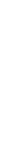 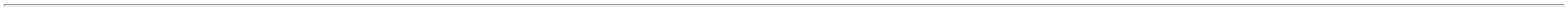 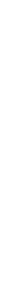 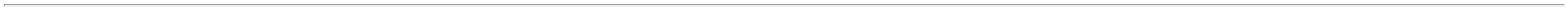 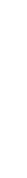 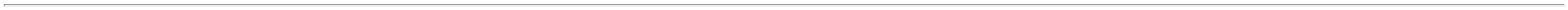 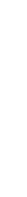 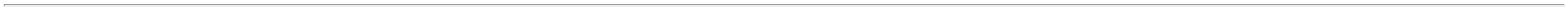 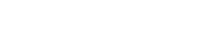 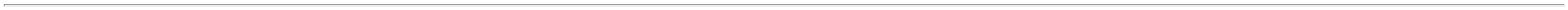 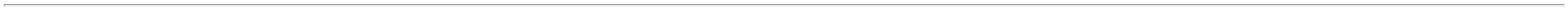 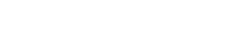 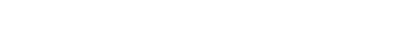 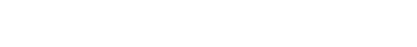 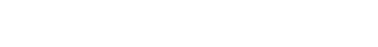 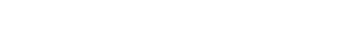 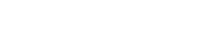 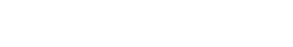 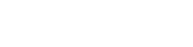 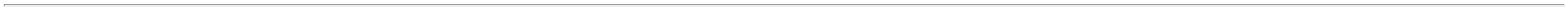 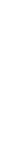 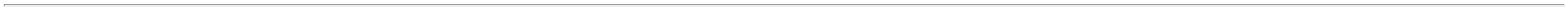 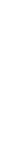 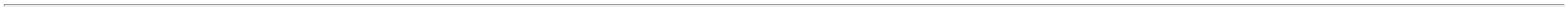 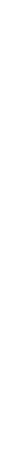 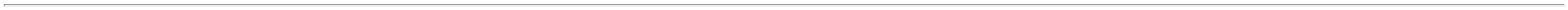 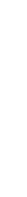 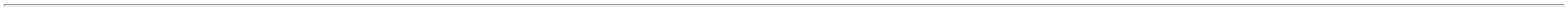 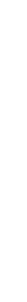 24/02/2023 11:11BionexoESTERILIZADA EM OXIDO DEETILENO - UNIDADETotalParcial:R$14400.014.509,8000Total de Itens da Cotação: 99Total de Itens Impressos: 5Programaçãode EntregaPreçoUnitário FábricaPreçoRent(%) Quantidade Valor Total UsuárioProdutoCódigoFabricanteEmbalagem FornecedorComentárioJustificativaCOMPRESSA CAMPO OPERAT.C/FIO RADIOPACO 45X50CMPCT C/50 - COMPRESSACAMPO OPERATÓRIO 45 X 50CM, COR BRANCA, C/FIO;1 - Não atende acondição deInovmedDistribuidora DeMedicamentos EMateriaisHospitalaresEireliRosana DeOliveiraMourapagamento/prazo.2 - Suspenção porpendênciafinanceira. 3 e 4 -Não respondeu e-mail deCAMPO OPERATORIO 45 X50 C/FIO RADIOPACO,INOVMEDRADIOPACO 100% ALGODÃO,R$R$R$3138092-PCT/50null360 Pacote4(QUATRO) CAMADAS, COMBAINHA EM OVERLOCK,AUSÊNCIA DE AMIDO EALVEJANTE ÓPTICO, NÃO46,5000 0,000016.740,000024/02/202310:31homologação.ESTÉRIL, EMBAL. PCTE C/ 50UN, REG.MS.TotalParcial:R$360.016.740,0000Total de Itens da Cotação: 99Total de Itens Impressos: 1Programaçãode EntregaPreçoUnitário FábricaPreçoProdutoCódigoFabricanteEmbalagem FornecedorComentárioJustificativaRent(%) Quantidade Valor Total UsuárioAGULHA ATRAUMATICA P/RAQUI ANESTESIA 27G X 31/2 ->AGULHA TECNICADESCARTAVEL P/ ANESTESIAREGIONAL, BISELATRAUMATICO, CANULA EPEREDES FINAS, MANDRILAJUSTADO CANHÃOTRANSLÚCIDO LUER LOK,EMB. EM BLISTER ESTERILEM OXIDO DE ETILENO. -UNIDADERosana DeOliveiraMoura50 Unidade R$ 215,5000LOGMEDDISTRIBUIDORAE LOGISTICAHOSPITALAREIRELIAGULHA PARA RAQUI 27G3 12 , PROCARER$R$18090-CAIXAnull-4,3100 0,000024/02/202310:31ATADURA CREPE NAOESTERIL 10CM 13 FIOS - EMBINDIVID -> NO MINIMO 1,20M EM REPOUSO; TAMANHOAPROXIMADO DE 10 CM; NOMINIMO 13 FIOS/CM²;ELASTICIDADE ERESISTENCIA; BORDAS COMACABAMENTO NÃOPERMITIDO ODESFIAMENTO; NAO;1 - Nãorespondeu e-mailde homologação.2 - Suspenção por 0,3652 0,0000pendênciafinanceira.Rosana DeOliveiraMoura1920 Unidade R$ 701,1840LOGMEDDISTRIBUIDORAE LOGISTICAHOSPITALAREIRELIATADURA DE CREPE 10CMX 1.2 (EM REPOUSO) 13FIOS, BIOTEXTILR$R$1237142-PACOTEnull24/02/202310:31ESTERIL; COMPATIVEL COMPROCESSO DEESTERILIZAÇÃO; EMBALADOINDIVIDUALMENTE;REGISTRO NA ANVISA.Rosana DeOliveiraMouraFAIXA DE SMARCH 2M XLOGMEDDISTRIBUIDORAE LOGISTICAHOSPITALAREIRELI10CM EM BORRACHA CORPADRAO. COMFAIXA DE SMARCH 2M XR$R$4840391-UNnull-6 UnidadeR$ 55,806010CM9,3010 0,0000ELASTICIDADE C/1,INDUFLEX24/02/202310:31FIO ALGODAO 0 PRT/AZ 0S/AG 15X45CM PRE-CORTADO -> FIO ALGODAO 0PR/AZ S/AG 15X45CM PRE-CORTADO - FIO CIRURGICORosana DeOliveiraMouraLOGMEDDISTRIBUIDORAE LOGISTICAHOSPITALAREIRELIFIO ALGODAO 0 AZULS/AG 15X45 CM, BIOLINER$R$51DE ALGODAO PRETO/AZUL N 38890-CAIXAnull-24 EnvelopeR$ 48,29762,0124 0,00000(15 X 45 POR ENVELOPE)24/02/202310:31SEM AGULHA EMBALAGEMPGC E/OU ALUMINIZADA EREG. MS (FECHAMENTOGERAL). - ENVELOPEFIO ALGODAO 2-0 PRT/AZS/AG 15X45CM PRE-CORTADO -> FIO ALGODAORosana DeOliveiraMoura2-0 PR/AZ S/AG 15X45CMPRE-CORTADO - FIOLOGMEDDISTRIBUIDORAE LOGISTICAHOSPITALAREIRELIALGODAO 2-0 AZUL S/AG15X45CM, BIOLINER$R$52CIRURGICO DE ALGODAOPRETO/AZUL N 2-0 (15 X 45POR ENVELOPE) SEMAGULHA EMBALAGEM PGCE/OU ALUMINIZADA E REGMS - ENVELOPE38894-CAIXAnull-48 EnvelopeR$ 96,59522,0124 0,000024/02/202310:31FIO NYLON 2-0 C/45CMAG1/2 2.5A3.0CM CORT. ->FIO NYLON 2-0 C/45 A 90CMAG1/2 2.5A3.0CM CORT. - FIOCIRURGICO NYLON;1 - SuspençãoRosana DeOliveiraMoura48 Unidade R$ 189,6000LOGMEDDISTRIBUIDORAE LOGISTICAHOSPITALAREIRELIpor pendênciafinanceira. 2 -Não respondeu e- 3,9500 0,0000FIO NYLON 2-0 C/45CMAG1/2 CORT 2.6CM CORTNEURO, BIOLINER$R$56 MONOFILAMENTO N 2-0 COM 38931-CXMARCA SHALON45 CM AGULHA 1/2 CIRCULOmail de24/02/202310:31TRIANGULAR DE 2.5A 3.0CMEMBALAGEM PGC E/OUhomologação.ALUMINIZADA E REG. MS(CUTICULAR). - UNIDADEFIO NYLON 2-0 PRC/45CMAG3/8CIR.TRI.1.9A2.0CM ->FIO NYLON 2-0 PRC/45 A90CMRosana DeOliveiraMouraLOGMEDDISTRIBUIDORAE LOGISTICAHOSPITALAREIRELIAG3/8CIR.TRI.1.9A2.0CM -FIO CIRURGICO DE NYLONPRETO N 2-0 COM 45 CMCOM AGULHA 3/8 CIRCULOTRIANGULAR DE 1.9 A 2.0 CMEMBALAGEM PGC E/OUFIO NYLON 2-0 AG 2CMCORTANTE 3/8, BIOLINER$R$5738934-CAIXAnull-48 UnidadeR$ 91,68001,9100 0,000024/02/202310:31ALUMINIZADA E REG. MS(CUTICULAR). - UNIDADEhttps://bionexo.bionexo.com/jsp/RelatPDC/relat_adjudica.jsp8/12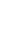 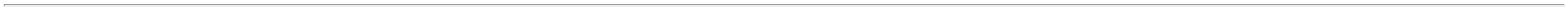 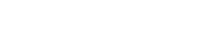 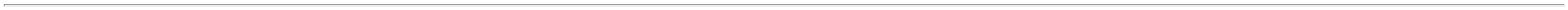 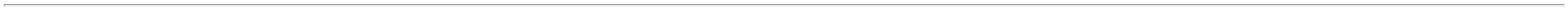 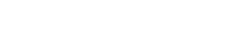 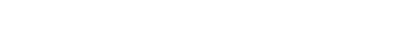 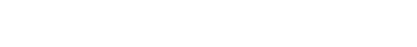 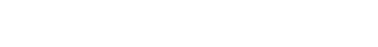 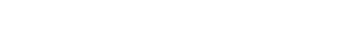 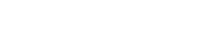 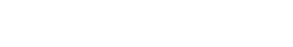 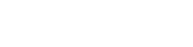 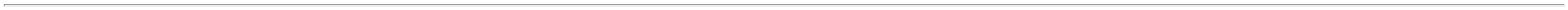 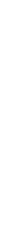 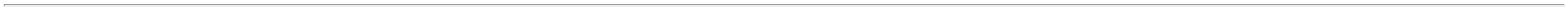 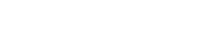 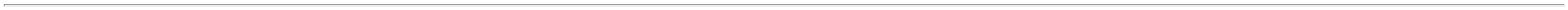 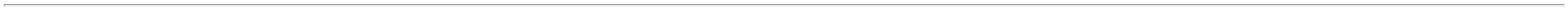 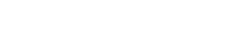 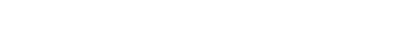 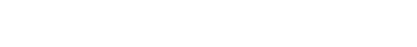 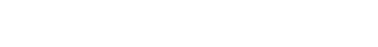 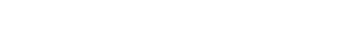 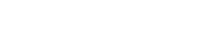 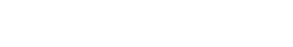 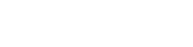 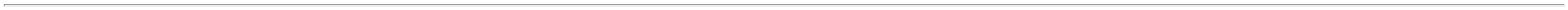 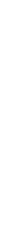 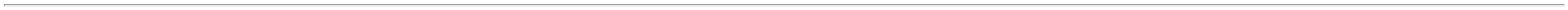 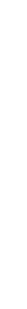 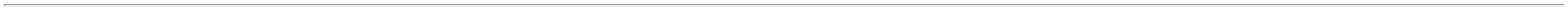 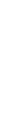 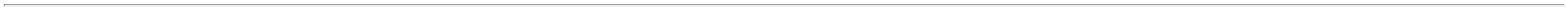 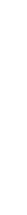 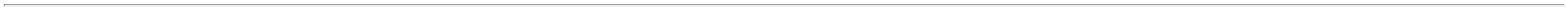 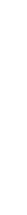 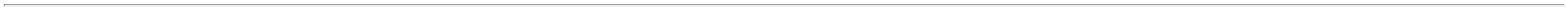 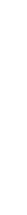 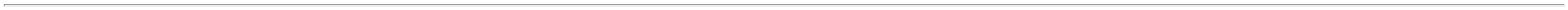 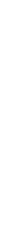 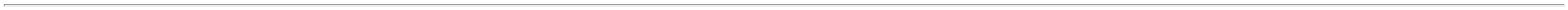 24/02/2023 11:11BionexoFIO NYLON 3-0 PRC/45CMAG3/8CIR.TRI.2.4A2.5CM ->FIO NYLON 3-0 PRC/45 A90CMRosana DeOliveiraMouraLOGMEDDISTRIBUIDORAE LOGISTICAHOSPITALAREIRELIAG3/8CIR.TRI.2.4A2.5CM -FIO CIRURGICO DE NYLONPRETO N 3-0 COM 45CM COMAGULHA 3/8 CIRCULOTRIANGULAR DE 2.4 A 2.5 CMEMBALAGEM PGC E/OUFIO NYLON PRT 3-0 AG2.4CM TR 3/8 45CM,BIOLINE;1 -Nãorespondeu e-mailde homologação.R$R$R$5838935-CAIXAnull1896 Unidade2,0900 0,00003.962,640024/02/202310:31ALUMINIZADA E REG. MS(CUTICULAR). - UNIDADEFIO NYLON TRANC 0 AG 4,0CM CIL 1/2 150 CM -ESPECIFICAÇÃO: FIO NYLONLAÇADO Nº0 C/150CM COMAG.1/2CIR.CIL. 4.0CM -> -FIO CIRURGICO DE NYLONLACADO N 0 COM 150CMCOM AGULHA 1/2 CIRCULOCILINDRICA DE 4.0 CMEMBALAGEM PGC E/OUALUMINIZADA E REG. MS -UNIDADERosana DeOliveiraMouraLOGMEDDISTRIBUIDORAE LOGISTICAHOSPITALAREIRELI;1 - Nãorespondeu e-mailde homologação.FIO NYLON LACADO PRETO0 AGULHA 4 1/2 , SHALONR$R$5938940-CAIXAnull24 Unidade R$ 112,32004,6800 0,000024/02/202310:31SERINGA HIPODERMICADESC.1ML C/AG 13X0.3MM->ESPECIFICAÇÃO EMPROLIPROPILENO CRISTAL,ESCALA DE 2 EM 2UNIDADESM AUSENCIA DEESPACO MORTO, ÊMBOLOSILICONIZADO, C/ AGULHAULTRAFINA FIXA C/PROTETOR, EMB EM PGCFILME TERMOPLASTICO. COMREGISTRO NO MINISTERIODA SAUDE - ANVISA -;1 e 3 -Rosana DeOliveiraMouraLOGMEDDISTRIBUIDORAE LOGISTICAHOSPITALAREIRELISuspenção porpendênciafinanceira. 2 -Não respondeu e-mail deSERINGA DESC. 01ML C/AG13X4.5 PARA INSULINAc/100 , TKLR$R$8419695-CAIXAnull1100 Unidade R$ 310,75000,2825 0,000024/02/202310:31homologação.UNIDADESONDA NASOGASTRICALONGA ESTERIL EM PVCSILICONIZADO N 16 ->ESTERIL, EMBALAGEMINDIVIDUAL REG MS -UNIDADERosana DeOliveiraMouraLOGMEDDISTRIBUIDORAE LOGISTICAHOSPITALAREIRELISONDA NASOGASTRICALONGA ESTERIL EM PVCSILICONIZADO N 16,BIOBASER$R$90116740--PACOTEPACOTEnullnull--20 Unidade10 UnidadeR$ 14,4780R$ 6,98500,7239 0,000024/02/202310:31Rosana DeOliveiraMouraSONDA NASOGASTRICALONGA PVC SILICONIZ. N 14ESTERIL, EMBALAGEMINDIVIDUAL E REGISTRO NOMINISTERIO DA SAUDELOGMEDDISTRIBUIDORAE LOGISTICAHOSPITALAREIRELISONDA NASOGASTRICALONGA N.14 - 10 ,BIOBASER$R$93930,6985 0,000024/02/202310:31TotalParcial:R$5194.05.805,8358Total de Itens da Cotação: 99Total de Itens Impressos: 12Programaçãode EntregaPreçoUnitário FábricaPreçoRent(%) Quantidade Valor Total UsuárioProdutoCódigoFabricanteEmbalagem FornecedorComentárioJustificativaAGULHA DE PLEXOSTIMUPLEX A 22G X 8007MMX 21MM PLEXO;1,2,4 e 6 - Nãorespondeu e-mailde homologação.3 e 7 - Suspençãopor pendência 139,0000 0,0000financeira. 5 -BRAQUIAL POR VIAPOSTERIOR EM ADULTOS,BLOQUEIO DOCOMPARTIMENTO DO SOAS,BLOQUEIO DO NERVOISQUIATICO PELA TECNICADE LABAT, SUBGLUTEALATERAL DE PACIENTESADULTOS NÃO OBESOS.Rosana DeOliveiraMouraAGULHA P/BLOQUEIOCONTINUO PLEXOTECHNIPLEX VYGON, APLIMAMedlinnHospitalaresLtda - MeR$R$R$238792-UNnull50 Unidade6.950,000024/02/202310:31Respondeu freteFOB.Rosana DeOliveiraMouraCAMPO CIRURGICO SMS30X30CM INCISIONALMedlinnHospitalaresLtda - Me;1 - Não atende acondição depagamento/prazo.CAMPO CIRURGICOINCISIONAL - UNIDADER$R$R$1838811-INCIFILM INCISE DRAP -REF. IN3030,UNnull40 Unidade49,0000 0,00001.960,000024/02/202310:31PHARMAPLASTCURATIVO CARVAO ATIVADOE PRATA ESTERIL APROX.10X10CM -> CURATIVOCARVAO ATIV+NIT.PRATA.15% 10X10CM ¿ CURATIVOCOM COBERTURA DECONTATO DE BAIXAADERENCIA ENVOLTA PORCAMADA DE NAO TECIDO EALMOFADA IMPREGNADAPOR CARVAO ATIVADO ENITRATO DE PRATA A 0.15%TAMANHO0;1 - Não atende acondição deRosana DeOliveiraMouraCURATIVO DE CARVAOATIVADO COM PRATA 10,5X 10,5 CM, ACTICARE AGMedlinnHospitalaresLtda - Mepagamento/prazo.R$R$3219584-CXnull10 Unidade R$ 350,00002e 3 - Não35,0000 0,0000respondeu e-mailde homologação.24/02/202310:31APROXIMADAMENTE0X10CM. REG.MS - UNIDADE1TotalParcial:R$9.260,0000100.0Total de Itens da Cotação: 99Total de Itens Impressos: 3Programaçãode EntregaPreçoUnitário FábricaPreçoRent(%) Quantidade Valor Total UsuárioProdutoCódigoFabricanteEmbalagem FornecedorComentárioJustificativa15AVENTAL DESC. MANGALONGA PUNHO C/ ELASTICOTNT GR 50 -> CAPOTEDESC.MANGA LONGA GR50 -CAPOTE CIRURGICODESCARTAVEL. COM MANGALONGA. ELASTICO NOPUNHO. AMARRACOES NOPESCOCO E NAS COSTAS. EMTNT ( TECIDO NAO TECIDO).38033-AVENTAL TNT 50 GR -FARDOOdontomedIndustriaAvental (capote)descartavel em TNT respondeu e-mail 1,9700 0,0000;1 e 4 - NãoR$R$9000 UnidadeR$Rosana DeOliveiraMouraANTONELLE ODONTOMED - PLASTICOODONTOMED INDUSTRIA E 0,90X1,10COMERCIO LTDA17.730,0000Comercio Ltda tecido nao tecido - de homologação.manga longa -punho com lastexAmarracoes nopescoco e nascostas Comprimento1,20m; Tamanhos: pagamento/prazo.GG = 1,55m/larg.2 - Suspenção porpendênciafinanceira. 3, 5 e6 - Não atende acondição de24/02/202310:31https://bionexo.bionexo.com/jsp/RelatPDC/relat_adjudica.jsp9/12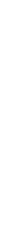 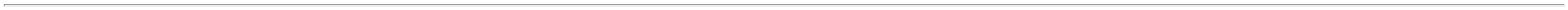 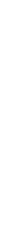 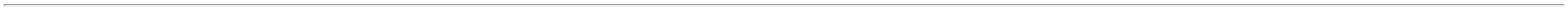 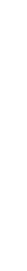 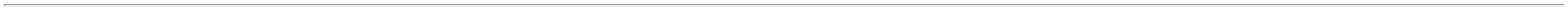 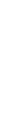 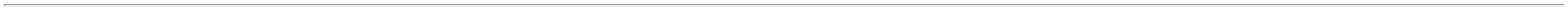 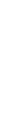 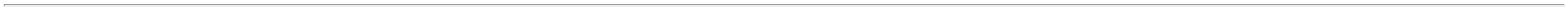 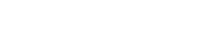 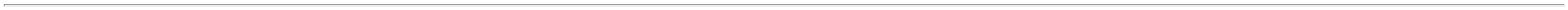 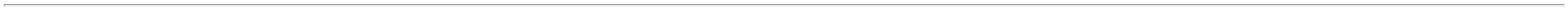 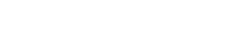 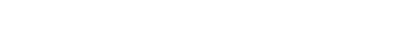 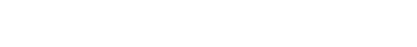 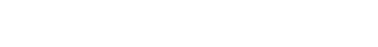 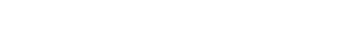 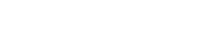 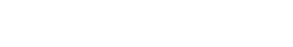 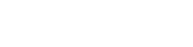 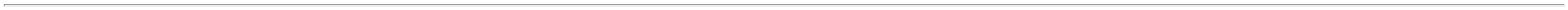 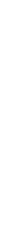 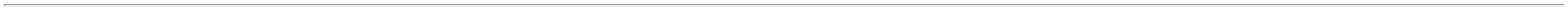 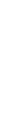 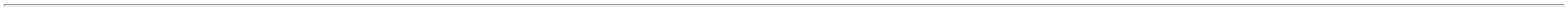 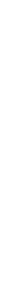 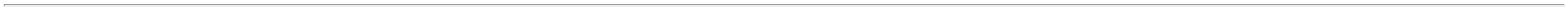 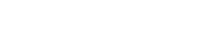 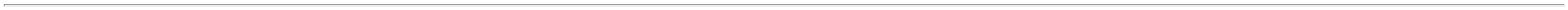 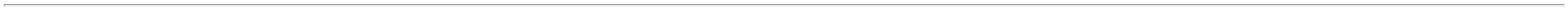 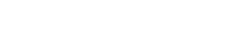 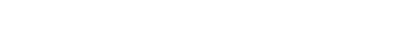 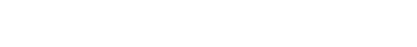 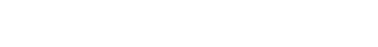 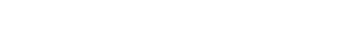 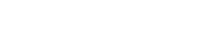 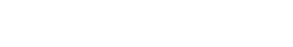 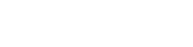 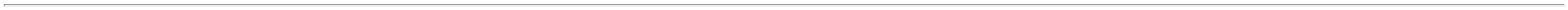 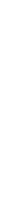 24/02/2023 11:11BionexoGRAMTURA 50. COR BRANCA.Peso total100% POLIPROPILENO. TAMGG. REG MS - UNIDADEfinalizado: 50g comvariacao de ate 5%Cor: brancoTotalParcial:R$9000.017.730,0000Total de Itens da Cotação: 99Total de Itens Impressos: 1Programaçãode EntregaPreçoUnitário FábricaPreçoRent(%) Quantidade Valor Total UsuárioProdutoCódigoFabricanteEmbalagem FornecedorComentárioJustificativaATADURA CREPE NAOESTERIL 20CM 13 FIOS - EMBINDIVID -> ATADURA DECREPE 20CM X 1.8M (EMREPOUSO). - TAMANHOAPROXIMADO DE 20 CM- NOMINIMO 1,80 M EM REPOUSO;1 - Suspençãopor pendênciaRosana DeOliveira-NO MINIMO 13 FIOS/CM².NAO ESTÉRIL. COMPATIVELCOM PROCESSO DEESTERELIZAÇÃO, EMB.ENDIVIDUAL - ELASTICIDADEE RESISTENCIA - BORDASCOM ACABAMENTO NÃOPERMITINDO OATADURA CREPOM 20CM X1.8M - erimaxPM DOS REISLTDAfinanceira. 2 E 3 -Não respondeu e- 0,8300 0,0000mail dehomologação.R$R$R$Moura1337358-pctnull2184 Unidade1.812,720024/02/202310:31DESFIAMENTO - REG MS.REGISTRO ANVISA -UNIDADERosana DeOliveiraMoura220 Unidade R$ 880,0000;1 -Não atende acondição deCLIP PARA BOLSA DECOLOSTOMIA - UNIDADECLIP CURVO P/ BOLSA DECOLOSTOMIA - CASEXPM DOS REISLTDAR$R$2438837-UNDnull4,0000 0,0000pagamento/prazo.24/02/202310:31COLCHAO CAIXA DE OVO D-33 EMBALADORosana DeOliveiraMouraINDIVIDUALMENTE ->COLCHAO TIPO CAIXA DEOVO 1.90 M X 80CM - EMESPUMA. REG MS -EMBALADOINDIVIDUALMENTE -UNIDADE;1 - Nãorespondeu e-mailde homologação.COLCHAO CAIXA DE OVO -ORTO - ORTOPM DOS REISLTDAEMBALAGEMINDIVIDUALR$R$R$2611461-UND100 Unidade45,9700 0,00004.597,000024/02/202310:31COLETOR DE URINA SISTEMAABERTO NAO ESTERIL2000ML -> COLETOR DEURINA SISTEMA ABERTO000ML - COLETOR DEURINA SISTEMA ABERTO DEBAIXADENSIDADE.DESCARTÁVEL,CAPACIDADE 2000 ML.GRADUADO. TRANSPARENTE.COM CORDAO PARA;1 - SuspençãoRosana DeOliveiraMoura2COLETOR DE URINASISTEMA ABERTO NAOESTERIL 2000ML -ADVANTIVEpor pendênciafinanceira. 2 e 3 -Não atende aPM DOS REISLTDAR$R$R$28222-UNDnull12800 Unidade0,3300 0,00004.224,0000condição de24/02/202310:31pagamento/prazo.AMARACAO. NAO ESTERIL.REG. MS. - UNIDADECURATIVO FILMETRANSPARENTE ESTERILAPROX. 10X12CM -HIPOALERGENCIO,CONSTITUTIDO POR UMAPELICULA DE POLIURETANOTRANSPARENTE, PERMEAVELAO OXIGENIO E VAPORDAGUA , ATUANDO COMOBARREIRA CONTRALIQUIDOS E BACTERIAS,PROTEÇÃO QUE PROMOVEAPLICAÇÃO, FIXAÇÃO EVISUALIZAÇÃO, PROTEÇÃODA PELE CONTRA FRICÇÃO,CISALHAMENTO E;1 - Suspençãopor pendênciafinanceira. 2 e 5 -Não respondeu e-mail dehomologação. 3 e4 - Não atende acondição deRosana DeOliveiraMouraCURATIVO FILMETRANSPARENTE ESTERILAPROX. 10X12CM -VITALDERMEPM DOS REISLTDAR$R$3522266-UNDnull300 Unidade R$ 660,00002,2000 0,000024/02/202310:31pagamento/prazo.EFLUENTES, FIXAÇÃO APROVA DAGUA,EMBALADOINDIVIDUALMENTE ,REGISTRADO NOMINISTERIO DA SAUDE(ANVISA)- TAMANHOAPROXIMADO 10X12CM.CURATIVO HIDROCOLOIDEREGULAR ESTÉRIL APROX.10X10CM -> USO ÚNICO;FORMULA CONTROLADORADO GEL, PARTÍCULASHIDROATIVAS EM POLÍMEROINERTE IMPERMEÁVEL;INDICAÇÃO: FERIDAS COMQUANTIDADE MEDIA DEEXSUDAÇÃO, SEM BORDAS;EMBALAGEM INDIVIDUAL EMPAPEL GRAU CIRÚRGICO;REGISTRO NO MINISTÉRIODA SAÚDE(ANVISA);;1 - Não atende acondição depagamento/prazo.2 - Nãorespondeu e-mailde homologação.Rosana DeOliveiraMoura100 Unidade R$ 800,0000CURATIVO HIDROCOLOIDE10 X 10CM - UNIDADE,CASEXPM DOS REISLTDAR$R$366991-UNDnull8,0000 0,000024/02/202310:31TAMANHO APROXIMADO:10X10CM;1 - Suspençãopor pendênciafinanceira. 2 e 3 -Não respondeu e-mail dehomologação. 4 -Não atende aRosana DeOliveiraMoura1000 Unidade R$ 900,0000DISPOSITIVO ADULTO 2VIAS Y EM SILICONE -FARMATEX - FARMATEXDISPOSITIVO ADULTO 2 VIASY EM SILICONEPM DOS REISLTDAR$R$3837915--UNIDADEnullnull0,9000 0,000024/02/202310:31condição depagamento/prazo.44 EQUIPO GRAVIT P/ SANGUE E 4811HEMODERIVADOS ->EQUIPODE GRAVIDADE- FILTROEQUIPO P/SANGUE EHEMODERIVADOS DEGRAVIDADE - FORTCAREUNDPM DOS REISLTDA;1 e 2 - Nãorespondeu e-mail 4,7800 0,0000de homologação.R$R$25 Unidade R$ 119,5000 Rosana DeOliveiraMoura18CM2.C/170 MICRAS-2 - Não atende acondição depagamento/prazo.EQUIPO P/SANGUE EHEMODERIVADOS DE24/02/202310:31GRAVIDADE. AJUSTADO P/ 20https://bionexo.bionexo.com/jsp/RelatPDC/relat_adjudica.jsp10/12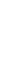 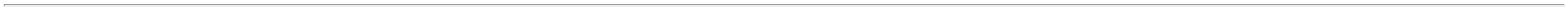 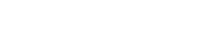 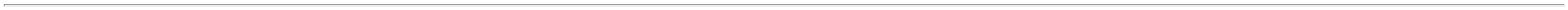 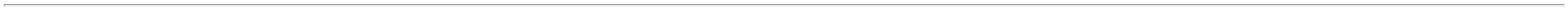 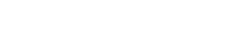 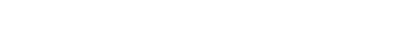 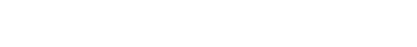 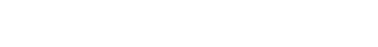 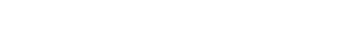 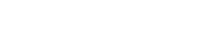 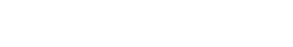 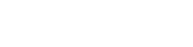 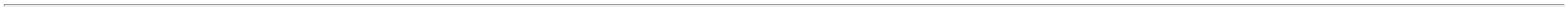 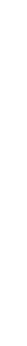 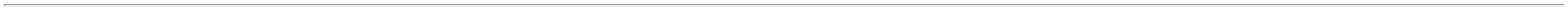 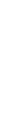 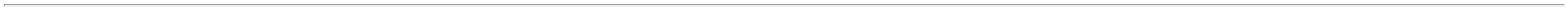 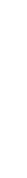 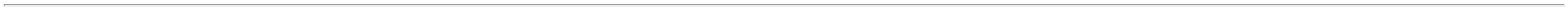 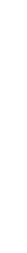 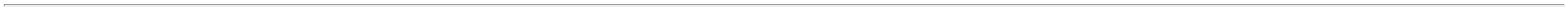 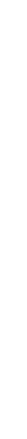 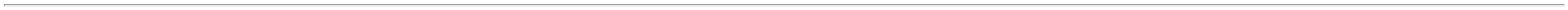 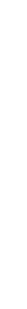 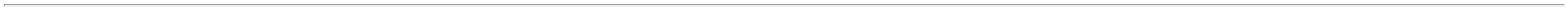 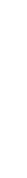 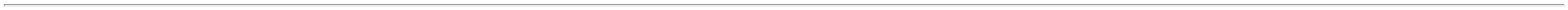 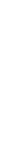 24/02/2023 11:11BionexoGOTAS/MLAPROXIMADAMENTE.CAMARAS DUPLAS FLEXIVEISEM PVC ATOXICO.TRANSPARENTE. FILTRO DE18 CM2. C/ MALHA DE 170MICRAS. PINCA ROLETE DECORTA-FLUXO E DESCANSOP/ O TUBO. TUBO FLEXIVELDE PVC ATOXICO C/ 1.50 MAPROXIMADAMENTE.CONECTOR LUER MACHO. C/PROTETOR. ESTELIZADO EMOXIDO DE ETILENO.EMBALAGEM INDIVIDUALTIPO BLISTER C/PGC. REGMS-UNIDADEESPARADRAPO HIPOALERG(MICROPORE) 50MMX4.5M ->ESPARADRAPO HIPOALERG(MICROPORE) 50MMX4.5M -ESPARADRAPOHIPOALERGENICO EM NAOTECIDO (TIPO MICROPORE). 38874COM ADESIVO ACRILICOROLO DE 50 MM X 4.5 MAPROXIMADAMENTE.Rosana DeOliveiraMouraESPARADRAPO HIPOALERG(MICROPORE) 50MMX4.5M- COPERTINA;1 - Suspençãopor pendênciafinanceira.PM DOS REISLTDAR$R$R$47-UNDnull336 Unidade4,2800 0,00001.438,080024/02/202310:31EMBALAGEM DE PROTECAOEM PGC RIGIDO REG MS. -UNIDADEFIXADOR DE TUBOENDOTRAQUEAL ADULTO ->ESPECIFICAÇÃO: COMMANGA INTEGRADA DEPROTEÇÃO DO TUBO PARAPREVENIR A OCLUSÃO.DEVERÁ APRESENTAR UMAFIXAÇÃO APROXIMADA DE 5A 10 MM, BARREIRA DERESINA SINTÉTICA TIPOFLEXTEND QUE ADERE AOROSTO DO PACIENTE,BRAÇADEIRA DO TUBO DEENCAIXE PARA PRENDER OTUBO FIRMEMENTE, TIRAACOLCHOADA DE PESCOÇOAJUSTÁVEL EMBALADORosana DeOliveiraMouraFIXADOR P/TUBOENDOTRAQUEAL ADULTO -VITTA;1 - Não atende acondição depagamento/prazo.PM DOS REISLTDAR$R$6129216-UNDnull20 UnidadeR$ 96,00004,8000 0,000024/02/202310:31INDIVIDUALMENTE, DE USOÚNICO E ISENTO A LATEXFRALDA GERIATRICADESCARTAVEL XG -> FRALDACOM INDICADOR DEUMIDADE. FORMATOANATOMICO. BARREIRASLATERAIS ANTIVAZAMENTOS. ELASTICO AOREDOR DAS PERNAS. COM 4FITAS ADESIVASREPOSICIONAVEIS PARA OMAXIMO DE AJUSTE EPROTECAO. COM SISTEMAPARA MAIOR RAPIDEZ NAABSORCAO E MELHORDISTRIBUICAO DO LIQUIDOFLOCOS DE GEL SUPERABSORVENTES. REDUZINDOA UMIDADE. PARA PESOACIMA DE 90KG E CINTURADE 110 A 165CM CONFORMEA PORTARIA 1.480Rosana DeOliveiraMouraFRALDA GERIATRICADESCARTAVEL XG - KISSES;1 - Suspençãopor pendênciafinanceira.PM DOS REISLTDAR$R$R$6310653-PCTnull9121 Pacote2,0200 0,000018.424,4200-KISSES24/02/202310:31(31/12/1990) DOMINISTERIO DA SAUDE AMESMA DEVERA ESTAMPARNO ROTULO DA EMBALAGEMDISPENSADO DE REGISTRONO MINISTERIO DA SAUDE. -PACOTE;1 e 3 - Nãoatende aKIT TRANSDUTOR DEPRESSAO INVASIVATPD48120 -> KITTRANSDUTOR DE PRESSAOINVASIVA TPD48120 -UNIDADERosana DeOliveiraMouraTRANSDUTOR PRESSAOARTERIAL MEDIADESC(KIT PAM) - - ZAMMIcondição depagamento/prazo.2 - Nãorespondeu e-mailde homologação.PM DOS REISLTDAR$R$R$6438275-UNDnull80 Unidade177,0000 0,000014.160,000024/02/202310:31;1,3 e 5 - Nãorespondeu e-mailde homologação.2 - Suspenção porpendênciafinanceira. 4 -Não atende aRosana DeOliveiraMouraLAMINA DE BISTURI RETA N21 -> ESTERIL; AÇOCARBONO - UNIDADELAMINA DE BISTURI RETAN 21 - ADVANTIVEPM DOS REISLTDAR$R$66734805--CXnullnull100 Unidade R$ 28,70000,2870 0,000024/02/202310:31condição depagamento/prazo.Rosana DeOliveiraMoura36 Unidade R$ 313,2000MALHA TUBULARMALHA TUBULARORTOPEDICA TAM 12CM -MSOPM DOS REISLTDAR$R$7ORTOPEDICA TAM 12CM00% ALGODAO - UNIDADE4066914963UND-8,7000 0,0000124/02/202310:31Rosana DeOliveiraMouraSONDA GASTROSTOMIASONDA DEGASTROSTOMIA SILICONEN 18 FR - WELL LEAD;1 - Suspençãopor pendênciafinanceira.SILICONE 18 FR 3 VIAS ->SONDA DE GASTROSTOMIASILICONE N 18FR - UNIDADEPM DOS REISLTDAR$R$878--UNDUNDnullnull2 Unidade2 UnidadeR$ 156,000078,0000 0,000024/02/202310:318SONDA MALECOT URETRAL 24674EM LATEX ESTERIL TAM 30 -SONDA MALECOT URETRALEM LATEX ESTERIL TAM 30- WELL LEADPM DOS REISLTDA;1 - NãoR$R$R$ 77,8000 Rosana Derespondeu e-mail 38,9000 0,0000de homologação.OliveiraMoura>SONDA DE MALECOT N 30SILKOLATEX - SONDA DEMALECOT NR 30 DE24/02/202310:31SILICONE + BORRACHA(SILKOLATEX). EXTREMODISTAL EM FORMAAFLORADA C/ ABERTURAS.EXTREMO PROXIMAL C/FORMA DE FUNIL. TAMANHOAPROXIMADO DE 40 CM.https://bionexo.bionexo.com/jsp/RelatPDC/relat_adjudica.jsp11/12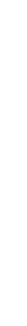 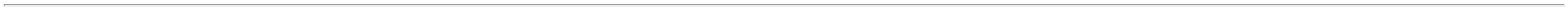 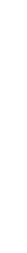 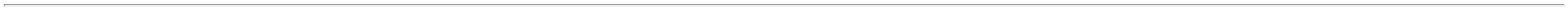 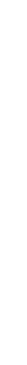 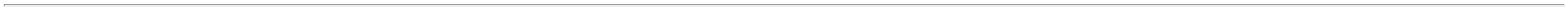 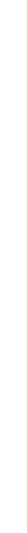 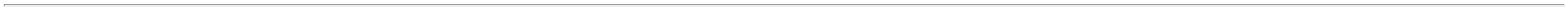 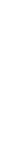 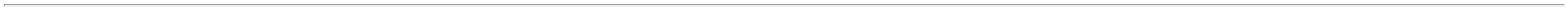 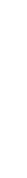 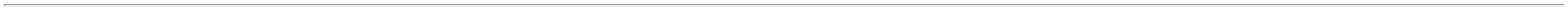 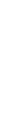 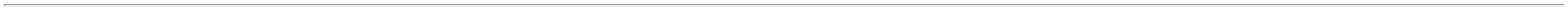 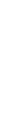 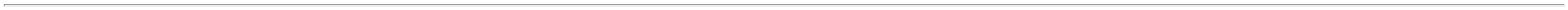 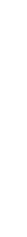 24/02/2023 11:11BionexoEMBALAGEM INDIVIDUAL EMPAPEL GRAU CIRURGICO.ESTERIL EM OXIDO DEETILEN REG MS - UNIDADESONDA NASOGASTRICALONGA PVC SILICONIZ. NRosana DeOliveiraMouraSONDA NASOGASTRICALONGA PVC SILICONIZ. N 18-ESTERIL, EMBALAGEMINDIVIDUAL E REGISTRO NOMINISTERIO DA SAUDE.18 -ESTERIL, EMBALAGEMINDIVIDUAL E REGISTRONO MINISTERIO DASAUDE. ACEITAPM DOS REISLTDAR$R$9231186111862--UNDUNDnullnull--10 UnidadeR$ 12,00001,2000 0,000024/02/202310:31ALTERNATIVA - FOYOMED -FOYOMEDRosana DeOliveiraMouraSONDA NASOGASTRICALONGA PVC SILICONIZ. N 20-ESTERIL, EMBALAGEMINDIVIDUAL E REGISTRO NOMINISTERIO DA SAUDE.SONDA NASOGASTRICALONGA PVC SILICONIZ. N20 - MEDSONDAPM DOS REISLTDAR$R$930 UnidadeR$ 21,90000,7300 0,000024/02/202310:31SONDA RETAL N 18PLASTICOTRANSP.SILICONIZADA ->SONDA RETAL N 18PLASTICOTRANSP.SILICONIZADA -SONDA RETAL NR 18PLASTICO TRANSPARENTE.SILICONIZADA FLEXIVELATOXICO APIROGENICO.PONTA ROMBA C/ ORIFICIO.ATRAUMATICA 2 ORIFICIOSLATERAIS ALINHADOS NAMESMA DIRECAO. CONECTORUNIVERSAL C/ TAMPA EMBEM PGC FACE;1 - SuspençãoRosana DeOliveiraMourapor pendênciafinanceira. 2 -Não atende acondição deSONDA RETAL N 18 -UNIDADE - MEDSONDAPM DOS REISLTDAR$R$9438754-UNDnull20 UnidadeR$ 18,60000,9300 0,000024/02/202310:31pagamento/prazo.TRANSPARENTE. ESTERIL EMOXIDO DE ETILENO REG MS -UNIDADETotalParcial:R$26486.048.739,9200Total de Itens da Cotação: 99Total de Itens Impressos: 19Programaçãode EntregaPreçoUnitário FábricaPreçoRent(%) Quantidade Valor Total UsuárioProdutoCódigoFabricanteEmbalagem FornecedorComentárioJustificativaAGULHA P/ ANESTESIAPERIDURAL 18G X 3 ->DIAMETRO: 1,3 MM; -COMPRIMENTO: 80 MM;TAMANHO ( POLEGADAS): 3Rosana DeOliveiraMoura1/4 OU 3 1/2; BISEL TIPOTUOHY; PONTA CURVAAGULHA EPIDURALDESC.TUOHY 18G.X 3 1/2,BD;1 - Nãorespondeu e-mailde homologação.RM HospitalarR$R$917883-UNDnull25 Unidade R$ 829,0000CANULA DEMARCADA C/PAREDES FINAS MANDRILAJUSTADO CANHÃO C/ VISORTRANSLUCIDO LUER LOK;EMBALAGEM EM BLISTERESTÉRIL; REGISTRO NOMINISTÉRIO DA SAÚDE.Ltda33,1600 0,000024/02/202310:31COTADO VALORUNITARIO COTADOVALOR UNITARIOCOTADO VALORUNITARIO COTADOVALOR UNITARIOCOTADO VALORUNITARIO COTADOVALOR UNITARIOCOTADO VALORUNITARIO COTADOVALOR UNITARIOATADURA GESSADA RAPIDA20CM X 4M -> ATADURAGESSADA DE 20 CM X 4 M.NAO ESTERIL SECAGEMRAPIDA. COR BRANCA.GESSO DISTRIBUIDOUNIFORMEMENTE. EMB.INDIVIDUAL REG MS -MARCA A TITULO DEREFERENCIA CREMER OUEQUIVALENTE.;1,3 e 4 - Nãoatende acondição depagamento/prazo.2 - Nãorespondeu e-mailde homologação.Rosana DeOliveiraMouraATAD.GESSADA20CM.X4.0MT.C/20(CYSNE),CREMERRM HospitalarLtdaR$R$R$14374-CX320 Caixa4,8325 0,00001.546,400024/02/202310:31;1 - SuspençãoCAIXA P/ DESCARTEMATERIALPERFUROCORTANTE 13LITROS -> DEVERÁ CONTERO SACO PROTETOR.COMPATÍVEL COM SUPORTESDAS MARCAS DESCARPACK EGRANDESC.por pendênciafinanceira. 2 -Não atende acondição deRosana DeOliveiraMouraCOLETORMAT.PERFUROC.13 LTS.,FLEXPELLRM HospitalarLtdaR$R$1710079-UNnull20 UnidadeR$ 107,40005,3700 0,0000pagamento/prazo.24/02/202310:313- Nãorespondeu e-mailde homologação.TotalParcial:R$365.02.482,8000Total de Itens da Cotação: 99Total de Itens Impressos: 3TotalGeral:R$158903.0185.708,7816Clique aqui para geração de relatório completo com quebra de páginahttps://bionexo.bionexo.com/jsp/RelatPDC/relat_adjudica.jsp12/12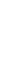 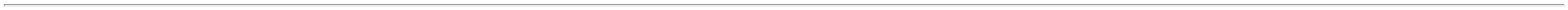 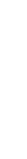 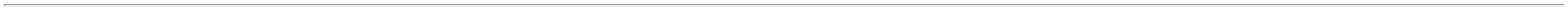 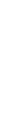 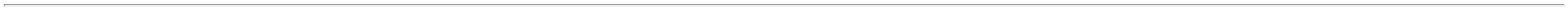 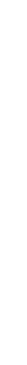 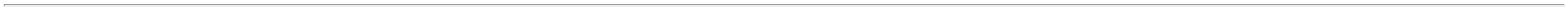 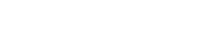 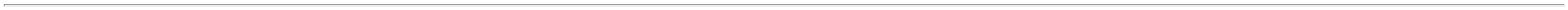 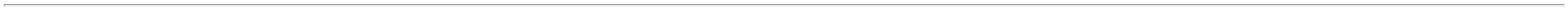 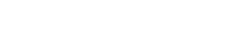 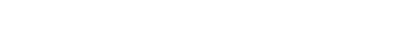 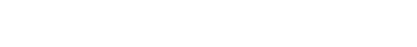 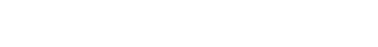 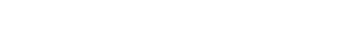 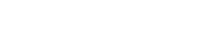 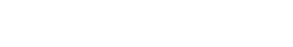 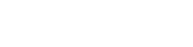 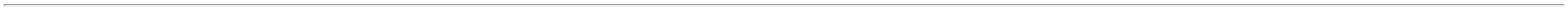 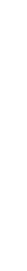 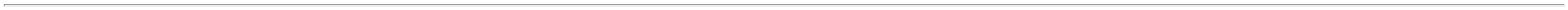 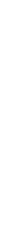 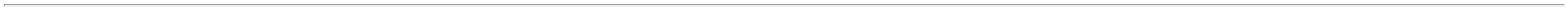 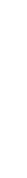 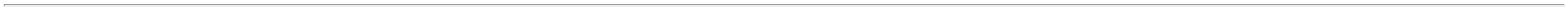 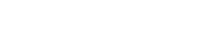 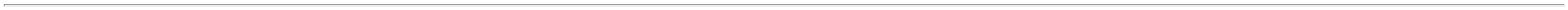 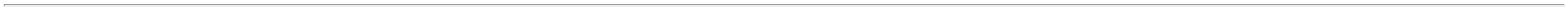 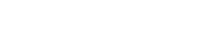 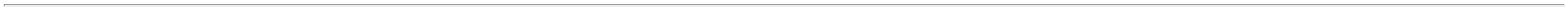 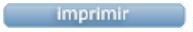 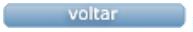 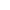 